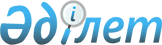 Еңбекшіқазақ аудандық мәслихатының 2022 жылғы 29 желтоқсандағы № VII-31-149 "Еңбекшіқазақ ауданының Есік қаласы мен ауылдық округтерінің 2023-2025 жылдарға арналған бюджеттері туралы" шешіміне өзгерістер енгізу туралыАлматы облысы Еңбекшіқазақ аудандық мәслихатының 2023 жылғы 26 шілдедегі № 5-22 шешімі
      Еңбекшіқазақ аудандық мәслихаты ШЕШТІ:
      1. Еңбекшіқазақ аудандық мәслихатының "Еңбекшіқазақ ауданының Есік қаласы мен ауылдық округтерінің 2023-2025 жылдарға арналған бюджеттері туралы" 2022 жылғы 29 желтоқсандағы № VII-31-149 шешіміне келесі өзгерістер енгізілсін:
      көрсетілген шешімнің 1, 2, 3, 4, 5, 6, 7, 8, 9, 10, 11, 12, 13, 14, 15, 16, 17, 18, 19, 20, 21 тармақтары жаңа редакцияда жазылсын:
       "2. 2023-2025 жылдарға арналған Асы ауылдық округінің бюджеті тиісінше осы шешімінің 4, 5 және 6-қосымшаларына сәйкес, оның ішінде 2023 жылға келесі көлемдерде бекітілсін:
      1) кірістер 86 395 мың теңге, оның ішінде:
      салықтық түсімдер 28 202 мың теңге;
      салықтық емес түсімдер 500 мың теңге;
      негізгі капиталды сатудан түсетін түсімдер 0 теңге;
      трансферттер түсімі 57 693 мың теңге, оның ішінде:
      ағымдағы нысаналы трансферттер 17 000 мың теңге;
      нысаналы даму трансферттері 0 теңге;
      субвенциялар 40 693 мың теңге; 
      2) шығындар 87 083 мың теңге;
      3) таза бюджеттік кредиттеу 0 теңге, оның ішінде:
      бюджеттік кредиттер 0 теңге;
      бюджеттік кредиттерді өтеу 0 теңге;
      4) қаржы активтерімен операциялар бойынша сальдо 0 теңге;
      5) бюджет тапшылығы (профициті) (-) 688 мың теңге;
      6) бюджет тапшылығын қаржыландыру (профицитін пайдалану) 688 мың теңге.";
      "3. 2023-2025 жылдарға арналған Ақши ауылдық округінің бюджеті тиісінше осы шешімінің 7, 8 және 9-қосымшаларына сәйкес, оның ішінде 2023 жылға келесі көлемдерде бекітілсін:
      1) кірістер 76 113 мың теңге, оның ішінде:
      салықтық түсімдер 35 667 мың теңге;
      салықтық емес түсімдер 500 мың теңге;
      негізгі капиталды сатудан түсетін түсімдер 0 теңге;
      трансферттер түсімі 39 946 мың теңге, оның ішінде:
      ағымдағы нысаналы трансферттер 9 800 мың теңге;
      нысаналы даму трансферттері 0 теңге;
      субвенциялар 30 146 мың теңге;
      2) шығындар 76 118 мың теңге;
      3) таза бюджеттік кредиттеу 0 теңге, оның ішінде:
      бюджеттік кредиттер 0 теңге;
      бюджеттік кредиттерді өтеу 0 теңге;
      4) қаржы активтерімен операциялар бойынша сальдо 0 теңге;
      5) бюджет тапшылығы (профициті) (-) 5 мың теңге;
      6) бюджет тапшылығын қаржыландыру (профицитін пайдалану) 5 мың теңге.";
       "5. 2023-2025 жылдарға арналған Балтабай ауылдық округінің бюджеті тиісінше осы шешімінің 13, 14 және 15-қосымшаларына сәйкес, оның ішінде 2023 жылға келесі көлемдерде бекітілсін:
      1) кірістер 67 490 мың теңге, оның ішінде:
      салықтық түсімдер 58 729 мың теңге;
      салықтық емес түсімдер 500 мың теңге;
      негізгі капиталды сатудан түсетін түсімдер 0 теңге;
      трансферттер түсімі 8 261 мың теңге, оның ішінде:
      ағымдағы нысаналы трансферттер 800 мың теңге;
      нысаналы даму трансферттері 0 теңге;
      субвенциялар 7 461 мың теңге;
      2) шығындар 73 443 мың теңге;
      3) таза бюджеттік кредиттеу 0 теңге, оның ішінде:
      бюджеттік кредиттер 0 теңге;
      бюджеттік кредиттерді өтеу 0 теңге;
      4) қаржы активтерімен операциялар бойынша сальдо 0 теңге;
      5) бюджет тапшылығы (профициті) (-) 5 953 мың теңге;
      6) бюджет тапшылығын қаржыландыру (профицитін пайдалану) 5 953 мың теңге.";
      "6. 2023-2025 жылдарға арналған Бәйтерек ауылдық округінің бюджеті тиісінше осы шешімінің 16, 17 және 18-қосымшаларына сәйкес, оның ішінде 2023 жылға келесі көлемдерде бекітілсін:
      1) кірістер 160 554 мың теңге, оның ішінде:
      салықтық түсімдер 144 254 мың теңге;
      салықтық емес түсімдер 500 мың теңге;
      негізгі капиталды сатудан түсетін түсімдер 0 теңге;
      трансферттер түсімі 15 800 мың теңге, оның ішінде:
      ағымдағы нысаналы трансферттер 15 800 мың теңге;
      нысаналы даму трансферттері 0 теңге;
      субвенциялар 0 теңге;
      2) шығындар 163 833 мың теңге;
      3) таза бюджеттік кредиттеу 0 теңге, оның ішінде:
      бюджеттік кредиттер 0 теңге;
      бюджеттік кредиттерді өтеу 0 теңге;
      4) қаржы активтерімен операциялар бойынша сальдо 0 теңге;
      5) бюджет тапшылығы (профициті) (-) 3 279 мың теңге;
      6) бюджет тапшылығын қаржыландыру (профицитін пайдалану) 3 279 мың теңге.";
      "7. 2023-2025 жылдарға арналған Бөлек ауылдық округінің бюджеті тиісінше осы шешімінің 19, 20 және 21-қосымшаларына сәйкес, оның ішінде 2023 жылға келесі көлемдерде бекітілсін:
      1) кірістер 88 242 мың теңге, оның ішінде:
      салықтық түсімдер 50 016 мың теңге;
      салықтық емес түсімдер 500 мың теңге;
      негізгі капиталды сатудан түсетін түсімдер 0 теңге;
      трансферттер түсімі 37 726 мың теңге, оның ішінде:
      ағымдағы нысаналы трансферттер 18 200 мың теңге;
      нысаналы даму трансферттері 0 теңге;
      субвенциялар 19 526 мың теңге;
      2) шығындар 91 300 мың теңге;
      3) таза бюджеттік кредиттеу 0 теңге, оның ішінде:
      бюджеттік кредиттер 0 теңге;
      бюджеттік кредиттерді өтеу 0 теңге;
      4) қаржы активтерімен операциялар бойынша сальдо 0 теңге;
      5) бюджет тапшылығы (профициті) (-) 3 058 мың теңге;
      6) бюджет тапшылығын қаржыландыру (профицитін пайдалану) 3 058 мың теңге.";
      "8. 2023-2025 жылдарға арналған Бартоғай ауылдық округінің бюджеті тиісінше осы шешімінің 22, 23 және 24-қосымшаларына сәйкес, оның ішінде 2023 жылға келесі көлемдерде бекітілсін:
      1) кірістер 71 119 мың теңге, оның ішінде:
      салықтық түсімдер 33 366 мың теңге;
      салықтық емес түсімдер 500 мың теңге;
      негізгі капиталды сатудан түсетін түсімдер 0 теңге;
      трансферттер түсімі 42 253 мың теңге, оның ішінде:
      ағымдағы нысаналы трансферттер 5 500 мың теңге;
      нысаналы даму трансферттері 0 теңге;
      субвенциялар 36 753 мың теңге;
      2) шығындар 78 044 мың теңге;
      3) таза бюджеттік кредиттеу 0 теңге, оның ішінде:
      бюджеттік кредиттер 0 теңге;
      бюджеттік кредиттерді өтеу 0 теңге;
      4) қаржы активтерімен операциялар бойынша сальдо 0 теңге;
      5) бюджет тапшылығы (профициті) (-) 1 925 мың теңге;
      6) бюджет тапшылығын қаржыландыру (профицитін пайдалану) 1 925 мың теңге.";
       "10. 2023-2025 жылдарға арналған Жаңашар ауылдық округінің бюджеті тиісінше осы шешімінің 28, 29 және 30-қосымшаларына сәйкес, оның ішінде 2023 жылға келесі көлемдерде бекітілсін:
      1) кірістер 78 660 мың теңге, оның ішінде:
      салықтық түсімдер 47 812 мың теңге;
      салықтық емес түсімдер 0 теңге;
      негізгі капиталды сатудан түсетін түсімдер 0 теңге;
      трансферттер түсімі 30 848 теңге, оның ішінде:
      ағымдағы нысаналы трансферттер 11 897 мың теңге;
      нысаналы даму трансферттері 0 теңге;
      субвенциялар 18 951 мың теңге;
      2) шығындар 84 850 мың теңге;
      3) таза бюджеттік кредиттеу 0 теңге, оның ішінде:
      бюджеттік кредиттер 0 теңге;
      бюджеттік кредиттерді өтеу 0 теңге;
      4) қаржы активтерімен операциялар бойынша сальдо 0 теңге;
      5) бюджет тапшылығы (профициті) (-) 6 190 мың теңге;
      6) бюджет тапшылығын қаржыландыру (профицитін пайдалану) 6 190 мың теңге.";
      "11. 2023-2025 жылдарға арналған Қаратұрық ауылдық округінің бюджеті тиісінше осы шешімінің 31, 32 және 33-қосымшаларына сәйкес, оның ішінде 2023 жылға келесі көлемдерде бекітілсін:
      1) кірістер 127 259 мың теңге, оның ішінде:
      салықтық түсімдер 41 241 мың теңге;
      салықтық емес түсімдер 0 теңге;
      негізгі капиталды сатудан түсетін түсімдер 0 теңге;
      трансферттер түсімі 86 018 мың теңге, оның ішінде:
      ағымдағы нысаналы трансферттер 32 515 мың теңге;
      нысаналы даму трансферттері 0 теңге;
      субвенциялар 53 503 мың теңге;
      2) шығындар 128 906 мың теңге;
      3) таза бюджеттік кредиттеу 0 теңге, оның ішінде:
      бюджеттік кредиттер 0 теңге;
      бюджеттік кредиттерді өтеу 0 теңге;
      4) қаржы активтерімен операциялар бойынша сальдо 0 теңге;
      5) бюджет тапшылығы (профициті) (-) 1 647 мың теңге;
      6) бюджет тапшылығын қаржыландыру (профицитін пайдалану) 1 647 мың теңге.";
      "12. 2023-2025 жылдарға арналған Қаракемер ауылдық округінің бюджеті тиісінше осы шешімінің 34, 35 және 36-қосымшаларына сәйкес, оның ішінде 2023 жылға келесі көлемдерде бекітілсін:
      1) кірістер 91 215 мың теңге, оның ішінде:
      салықтық түсімдер 40 827 мың теңге;
      салықтық емес түсімдер 340 мың теңге;
      негізгі капиталды сатудан түсетін түсімдер 0 теңге;
      трансферттер түсімі 50 048 мың теңге, оның ішінде:
      ағымдағы нысаналы трансферттер 22 300 мың теңге;
      нысаналы даму трансферттері 0 теңге;
      субвенциялар 27 748 мың теңге;
      2) шығындар 95 424 мың теңге;
      3) таза бюджеттік кредиттеу 0 теңге, оның ішінде:
      бюджеттік кредиттер 0 теңге;
      бюджеттік кредиттерді өтеу 0 теңге;
      4) қаржы активтерімен операциялар бойынша сальдо 0 теңге;
      5) бюджет тапшылығы (профициті) (-) 4 209 мың теңге;
      6) бюджет тапшылығын қаржыландыру (профицитін пайдалану) 4 209 мың теңге.";
      "13. 2023-2025 жылдарға арналған Қаражота ауылдық округінің бюджеті тиісінше осы шешімінің 37, 38 және 39-қосымшаларына сәйкес, оның ішінде 2023 жылға келесі көлемдерде бекітілсін:
      1) кірістер 65 638 мың теңге, оның ішінде:
      салықтық түсімдер 19 729 мың теңге;
      салықтық емес түсімдер 0 теңге;
      негізгі капиталды сатудан түсетін түсімдер 0 теңге;
      трансферттер түсімі 47 909 мың теңге, оның ішінде:
      ағымдағы нысаналы трансферттер 2 300 мың теңге;
      нысаналы даму трансферттері 0 теңге;
      субвенциялар 45 309 мың теңге;
      2) шығындар 68 458 мың теңге;
      3) таза бюджеттік кредиттеу 0 теңге, оның ішінде:
      бюджеттік кредиттер 0 теңге;
      бюджеттік кредиттерді өтеу 0 теңге;
      4) қаржы активтерімен операциялар бойынша сальдо 0 теңге;
      5) бюджет тапшылығы (профициті) (-) 820 мың теңге;
      6) бюджет тапшылығын қаржыландыру (профицитін пайдалану) 820 мың теңге.";
      "14. 2023-2025 жылдарға арналған Қырбалтабай ауылдық округінің бюджеті тиісінше осы шешімінің 40, 41 және 42-қосымшаларына сәйкес, оның ішінде 2023 жылға келесі көлемдерде бекітілсін:
      1) кірістер 66 026 мың теңге, оның ішінде:
      салықтық түсімдер 21 829 мың теңге;
      салықтық емес түсімдер 500 мың теңге;
      негізгі капиталды сатудан түсетін түсімдер 0 теңге;
      трансферттер түсімі 43 697 мың теңге, оның ішінде:
      ағымдағы нысаналы трансферттер 5 700 мың теңге;
      нысаналы даму трансферттері 0 теңге;
      субвенциялар 37 997 мың теңге;
      2) шығындар 66 026 мың теңге;
      3) таза бюджеттік кредиттеу 0 теңге, оның ішінде:
      бюджеттік кредиттер 0 теңге;
      бюджеттік кредиттерді өтеу 0 теңге;
      4) қаржы активтерімен операциялар бойынша сальдо 0 теңге;
      5) бюджет тапшылығы (профициті) (-) 0 теңге;
      6) бюджет тапшылығын қаржыландыру (профицитін пайдалану) 0 теңге.";
      "15. 2023-2025 жылдарға арналған Қорам ауылдық округінің бюджеті тиісінше осы шешімінің 43, 44 және 45-қосымшаларына сәйкес, оның ішінде 2023 жылға келесі көлемдерде бекітілсін:
      1) кірістер 62 452 мың теңге, оның ішінде:
      салықтық түсімдер 17 117 мың теңге;
      салықтық емес түсімдер 560 мың теңге;
      негізгі капиталды сатудан түсетін түсімдер 0 теңге;
      трансферттер түсімі 44 775 мың теңге, оның ішінде:
      ағымдағы нысаналы трансферттер 500 мың теңге;
      нысаналы даму трансферттері 0 теңге;
      субвенциялар 44 275 мың теңге;
      2) шығындар 62 983 мың теңге;
      3) таза бюджеттік кредиттеу 0 теңге, оның ішінде:
      бюджеттік кредиттер 0 теңге;
      бюджеттік кредиттерді өтеу 0 теңге;
      4) қаржы активтерімен операциялар бойынша сальдо 0 теңге;
      5) бюджет тапшылығы (профициті) (-) 531 мың теңге;
      6) бюджет тапшылығын қаржыландыру (профицитін пайдалану) 531 мың теңге.";
      "16. 2023-2025 жылдарға арналған Қазақстан ауылдық округінің бюджеті тиісінше осы шешімінің 46, 47 және 48-қосымшаларына сәйкес, оның ішінде 2023 жылға келесі көлемдерде бекітілсін:
      1) кірістер 75 889 мың теңге, оның ішінде:
      салықтық түсімдер 33 897 мың теңге;
      салықтық емес түсімдер 0 теңге;
      негізгі капиталды сатудан түсетін түсімдер 0 теңге;
      трансферттер түсімі 41 992 мың теңге, оның ішінде:
      ағымдағы нысаналы трансферттер 3 000 мың теңге;
      нысаналы даму трансферттері 0 теңге;
      субвенциялар 38 992 мың теңге;
      2) шығындар 77 265 мың теңге;
      3) таза бюджеттік кредиттеу 0 теңге, оның ішінде:
      бюджеттік кредиттер 0 теңге;
      бюджеттік кредиттерді өтеу 0 теңге;
      4) қаржы активтерімен операциялар бойынша сальдо 0 теңге;
      5) бюджет тапшылығы (профициті) (-) 1 376 мың теңге;
      6) бюджет тапшылығын қаржыландыру (профицитін пайдалану) 1 376 мың теңге.";
       "19. 2023-2025 жылдарға арналған Масақ ауылдық округінің бюджеті тиісінше осы шешімінің 55, 56 және 57-қосымшаларына сәйкес, оның ішінде 2023 жылға келесі көлемдерде бекітілсін:
      1) кірістер 68 688 мың теңге, оның ішінде:
      салықтық түсімдер 21 666 мың теңге;
      салықтық емес түсімдер 500 мың теңге;
      негізгі капиталды сатудан түсетін түсімдер 0 теңге;
      трансферттер түсімі 46 522 мың теңге, оның ішінде:
      ағымдағы нысаналы трансферттер 2 700 мың теңге;
      нысаналы даму трансферттері 0 теңге;
      субвенциялар 43 822 мың теңге;
      2) шығындар 71 878 мың теңге;
      3) таза бюджеттік кредиттеу 0 теңге, оның ішінде:
      бюджеттік кредиттер 0 теңге;
      бюджеттік кредиттерді өтеу 0 теңге;
      4) қаржы активтерімен операциялар бойынша сальдо 0 теңге;
      5) бюджет тапшылығы (профициті) (-) 3 190 мың теңге;
      6) бюджет тапшылығын қаржыландыру (профицитін пайдалану) 3 190 мың теңге.";
      "20. 2023-2025 жылдарға арналған Сөгеты ауылдық округінің бюджеті тиісінше осы шешімінің 58, 59 және 60-қосымшаларына сәйкес, оның ішінде 2023 жылға келесі көлемдерде бекітілсін:
      1) кірістер 54 871 мың теңге, оның ішінде:
      салықтық түсімдер 10 528 мың теңге;
      салықтық емес түсімдер 500 мың теңге;
      негізгі капиталды сатудан түсетін түсімдер 0 теңге;
      трансферттер түсімі 43 843 мың теңге, оның ішінде:
      ағымдағы нысаналы трансферттер 500 мың теңге;
      нысаналы даму трансферттері 0 теңге;
      субвенциялар 43 343 мың теңге;
      2) шығындар 54 871 мың теңге;
      3) таза бюджеттік кредиттеу 0 теңге, оның ішінде:
      бюджеттік кредиттер 0 теңге;
      бюджеттік кредиттерді өтеу 0 теңге;
      4) қаржы активтерімен операциялар бойынша сальдо 0 теңге;
      5) бюджет тапшылығы (профициті) (-) 0 теңге;
      6) бюджет тапшылығын қаржыландыру (профицитін пайдалану) 0 теңге.";
      "21. 2023-2025 жылдарға арналған Рахат ауылдық округінің бюджеті тиісінше осы шешімінің 61, 62 және 63-қосымшаларына сәйкес, оның ішінде 2023 жылға келесі көлемдерде бекітілсін:
      1) кірістер 163 826 мың теңге, оның ішінде:
      салықтық түсімдер 131 460 мың теңге;
      салықтық емес түсімдер 1 230 мың теңге;
      негізгі капиталды сатудан түсетін түсімдер 0 теңге;
      трансферттер түсімі 31 136 мың теңге, оның ішінде:
      ағымдағы нысаналы трансферттер 31 136 мың теңге;
      нысаналы даму трансферттері 0 теңге;
      субвенциялар 0 теңге;
      2) шығындар 170 317 мың теңге;
      3) таза бюджеттік кредиттеу 0 теңге, оның ішінде:
      бюджеттік кредиттер 0 теңге;
      бюджеттік кредиттерді өтеу 0 теңге;
      4) қаржы активтерімен операциялар бойынша сальдо 0 теңге;
      5) бюджет тапшылығы (профициті) (-) 6 491 мың теңге;
      6) бюджет тапшылығын қаржыландыру (профицитін пайдалану) 6 491 мың теңге.";
      "22. 2023-2025 жылдарға арналған Саймасай ауылдық округінің бюджеті тиісінше осы шешімінің 64, 65 және 66-қосымшаларына сәйкес, оның ішінде 2023 жылға келесі көлемдерде бекітілсін:
      1) кірістер 75 722 мың теңге, оның ішінде:
      салықтық түсімдер 68 319 мың теңге;
      салықтық емес түсімдер 500 мың теңге;
      негізгі капиталды сатудан түсетін түсімдер 0 теңге;
      трансферттер түсімі 6 903 мың теңге, оның ішінде:
      ағымдағы нысаналы трансферттер 5 800 мың теңге;
      нысаналы даму трансферттері 0 теңге;
      субвенциялар 1 103 мың теңге;
      2) шығындар 75 723 мың теңге;
      3) таза бюджеттік кредиттеу 0 теңге, оның ішінде:
      бюджеттік кредиттер 0 теңге;
      бюджеттік кредиттерді өтеу 0 теңге;
      4) қаржы активтерімен операциялар бойынша сальдо 0 теңге;
      5) бюджет тапшылығы (профициті) (-) 1 мың теңге;
      6) бюджет тапшылығын қаржыландыру (профицитін пайдалану) 1 мың теңге.";
      "23. 2023-2025 жылдарға арналған Ташкенсаз ауылдық округінің бюджеті тиісінше осы шешімінің 67, 68 және 69-қосымшаларға сәйкес, оның ішінде 2023 жылға келесі көлемдерде бекітілсін:
      1) кірістер 61 477 мың теңге, оның ішінде:
      салықтық түсімдер 21 580 мың теңге;
      салықтық емес түсімдер 0 теңге;
      негізгі капиталды сатудан түсетін түсімдер 0 теңге;
      трансферттер түсімі 39 897 мың теңге, оның ішінде:
      ағымдағы нысаналы трансферттер 3 100 мың теңге;
      нысаналы даму трансферттері 0 теңге;
      субвенциялар 36 797 мың теңге;
      2) шығындар 59 008 мың теңге;
      3) таза бюджеттік кредиттеу 0 теңге, оның ішінде:
      бюджеттік кредиттер 0 теңге;
      бюджеттік кредиттерді өтеу 0 теңге;
      4) қаржы активтерімен операциялар бойынша сальдо 0 теңге;
      5) бюджет тапшылығы (профициті) (-) 31 мың теңге;
      6) бюджет тапшылығын қаржыландыру (профицитін пайдалану) 31 мың теңге.";
      "24. 2023-2025 жылдарға арналған Түрген ауылдық округінің бюджеті тиісінше осы шешімінің 70, 71 және 72-қосымшаларына сәйкес, оның ішінде 2023 жылға келесі көлемдерде бекітілсін:
      1) кірістер 165 271 мың теңге, оның ішінде:
      салықтық түсімдер 141 345 мың теңге;
      салықтық емес түсімдер 0 теңге;
      негізгі капиталды сатудан түсетін түсімдер 0 теңге;
      трансферттер түсімі 23 926 мың теңге, оның ішінде:
      ағымдағы нысаналы трансферттер 23 926 мың теңге;
      нысаналы даму трансферттері 0 теңге;
      субвенциялар 0 теңге;
      2) шығындар 174 565 мың теңге;
      3) таза бюджеттік кредиттеу 0 теңге, оның ішінде:
      бюджеттік кредиттер 0 мың теңге;
      бюджеттік кредиттерді өтеу 0 теңге;
      4) қаржы активтерімен операциялар бойынша сальдо 0 теңге;
      5) бюджет тапшылығы (профициті) (-) 9 294 мың теңге;
      6) бюджет тапшылығын қаржыландыру (профицитін пайдалану) 9 294 мың теңге.";
      "25. 2023-2025 жылдарға арналған Тескенсу ауылдық округінің бюджеті тиісінше осы шешімінің 73, 74 және 75-қосымшаларына сәйкес, оның ішінде 2023 жылға келесі көлемдерде бекітілсін:
      1) кірістер 87 004 мың теңге, оның ішінде:
      салықтық түсімдер 21 057 мың теңге;
      салықтық емес түсімдер 500 мың теңге;
      негізгі капиталды сатудан түсетін түсімдер 0 теңге;
      трансферттер түсімі 65 447 мың теңге, оның ішінде:
      ағымдағы нысаналы трансферттер 17 596 мың теңге;
      нысаналы даму трансферттері 0 теңге;
      субвенциялар 47 851 мың теңге;
      2) шығындар 89 493 мың теңге;
      3) таза бюджеттік кредиттеу 0 теңге, оның ішінде:
      бюджеттік кредиттер 0 теңге;
      бюджеттік кредиттерді өтеу 0 теңге;
      4) қаржы активтерімен операциялар бойынша сальдо 0 теңге;
      5) бюджет тапшылығы (профициті) (-) 4 485 мың теңге;
      6) бюджет тапшылығын қаржыландыру (профицитін пайдалану) 4 485 мың теңге.";
      "26. 2023-2025 жылдарға арналған Шелек ауылдық округінің бюджеті тиісінше осы шешімінің 76, 77 және 78-қосымшаларына сәйкес, оның ішінде 2023 жылға келесі көлемдерде бекітілсін:
      1) кірістер 358 764 мың теңге, оның ішінде:
      салықтық түсімдер 263 814 мың теңге;
      салықтық емес түсімдер 3 950 мың теңге;
      негізгі капиталды сатудан түсетін түсімдер 0 теңге;
      трансферттер түсімі 91 000 мың теңге, оның ішінде:
      ағымдағы нысаналы трансферттер 91 000 мың теңге;
      нысаналы даму трансферттері 0 теңге;
      субвенциялар 0 теңге;
      2) шығындар 361 560 мың теңге;
      3) таза бюджеттік кредиттеу 0 теңге, оның ішінде:
      бюджеттік кредиттер 0 теңге;
      бюджеттік кредиттерді өтеу 0 теңге;
      4) қаржы активтерімен операциялар бойынша сальдо 0 теңге;
      5) бюджет тапшылығы (профициті) (-) 2 796 мың теңге;
      6) бюджет тапшылығын қаржыландыру (профицитін пайдалану) 2 796 мың теңге.".
      2. Көрсетілген шешімнің 4, 7, 13, 16, 19, 22, 28, 31, 34, 37, 40, 43, 46, 55, 58, 61, 64, 67, 70, 73, 76-қосымшалары тиісінше осы шешімнің 1, 2, 3, 4, 5, 6, 7, 8, 9, 10, 11, 12, 13, 14, 15, 16, 17, 18, 19, 20, 21-қосымшаларына сәйкес жаңа редакцияда баяндалсын.
      3. Осы шешім 2023 жылдың 1 қаңтарынан бастап қолданысқа енгізіледі. 2023 жылға арналған Асы ауылдық округінің бюджеті 2023 жылға арналған Ақши ауылдық округінің бюджеті 2023 жылға арналған Балтабай ауылдық округінің бюджеті 2023 жылға арналған Бәйтерек ауылдық округінің бюджеті 2023 жылға арналған Бөлек ауылдық округінің бюджеті 2023 жылға арналған Бартоғай ауылдық округінің бюджеті 2023 жылға арналған Жанашар ауылдық округінің бюджеті 2023 жылға арналған Қаратұрық ауылдық округінің бюджеті 2023 жылға арналған Қаракемер ауылдық округінің бюджеті 2023 жылға арналған Қаражота ауылдық округінің бюджеті 2023 жылға арналған Қырбалтабай ауылдық округінің бюджеті 2023 жылға арналған Қорам ауылдық округінің бюджеті 2023 жылға арналған Қазақстан ауылдық округінің бюджеті 2023 жылға арналған Масақ ауылдық округінің бюджеті 2023 жылға арналған Сөгеті ауылдық округінің бюджеті 2023 жылға арналған Рахат ауылдық округінің бюджеті 2023 жылға арналған Саймасай ауылдық округінің бюджеті 2023 жылға арналған Ташкенсаз ауылдық округінің бюджеті 2023 жылға арналған Түрген ауылдық округінің бюджеті 2023 жылға арналған Тескенсу ауылдық округінің бюджеті 2023 жылға арналған Шелек ауылдық округінің бюджеті
					© 2012. Қазақстан Республикасы Әділет министрлігінің «Қазақстан Республикасының Заңнама және құқықтық ақпарат институты» ШЖҚ РМК
				
      Еңбекшіқазақ аудандық мәслихатының төрағасының м.а 

Э.Байшеков
Еңбекшіқазақ аудандық мәслихатының 2023 жылғы "26" шілдедегі № VIII-5-22 шешіміне 1-қосымшаЕңбекшіқазақ аудандық мәслихатының 2022 жылғы "29" желтоқсандағы № VII-31-149 шешіміне 4-қосымша
Санаты 
Санаты 
Санаты 
Санаты 
Сомасы,
мың теңге
Сыныбы
Сыныбы
Сыныбы
Сомасы,
мың теңге
Кіші сыныбы
Кіші сыныбы
Кіші сыныбы
Сомасы,
мың теңге
Атауы
Сомасы,
мың теңге
 I. Кірістер
86 395
1
Салықтық түсімдер
28 202
01
Табыс салығы
1 758
2
Жеке табыс салығы
1 758
04
Меншікке салынатын салықтар
26 154
1
Мүлікке салынатын салықтар
1 390
3
Жер салығы
249
4
Көлік құралдарына салынатын салық
24 400
5
Бірыңғай жер салығы
115
05
Тауарларға, жұмыстарға және қызметтерге салынатын iшкi салықтар 
290
3
Табиғи және басқа да ресурстарды пайдаланғаны үшiн түсетiн түсiмдер
250
4
Кәсiпкерлiк және кәсiби қызметтi жүргiзгенi үшiн алынатын алымдар
40
2
Салықтық емес түсiмдер
500
06
Басқа да салықтық емес түсiмдер 
500
1
Басқа да салықтық емес түсiмдер 
500
4
Трансферттердің түсімдері
57 693
02
Мемлекеттік басқарудың жоғары тұрған органдарынан түсетін трансферттер
57 693
3
Аудандардың (облыстық маңызы бар қаланың) бюджетінен трансферттер
57 693
Функционалдық топ
Функционалдық топ
Функционалдық топ
Функционалдық топ
Функционалдық топ
Сомасы,
мың теңге
Функционалдық кіші топ
Функционалдық кіші топ
Функционалдық кіші топ
Функционалдық кіші топ
Сомасы,
мың теңге
Бюджеттік бағдарламалардың әкімшісі
Бюджеттік бағдарламалардың әкімшісі
Бюджеттік бағдарламалардың әкімшісі
Сомасы,
мың теңге
Бағдарлама
Атауы
Сомасы,
мың теңге
II. Шығындар
87 083
01
Жалпы сипаттағы мемлекеттік қызметтер
57 724
1
Мемлекеттік басқарудың жалпы функцияларын орындайтын өкілді, атқарушы және басқа органдар
57 724
124
Аудандық маңызы бар қала, ауыл, кент, ауылдық округ әкімінің аппараты
57 724
001
Аудандық маңызы бар қала, ауыл, кент, ауылдық округ әкімінің қызметін қамтамасыз ету жөніндегі қызметтер
57 036
022
Мемлекеттік органның күрделі шығыстары
688
07
Тұрғын үй-коммуналдық шаруашылық
16 359
3
Елді-мекендерді абаттандыру
16 359
124
Аудандық маңызы бар қала, ауыл, кент, ауылдық округ әкімінің аппараты
16 359
008
Елді мекендердегі көшелерді жарықтандыру
8 500
009
Елді мекендердің санитариясын қамтамасыз ету
4 300
010
Жерлеу орындарын ұстау және туыстары жоқ адамдарды жерлеу
138
011
Елді мекендерді абаттандыру мен көгалдандыру
3 421
12
Көлік және коммуникация
1 000
1
Автомобиль көлігі
1 000
124
Аудандық маңызы бар қала, ауыл, кент, ауылдық округ әкімінің аппараты 
1 000
013
Аудандық маңызы бар қалаларда, ауылдарда, кенттерде, ауылдық округтерде автомобиль жолдарының жұмыс істеуін қамтамасыз ету
1 000
13
Басқалар
12 000
9
Басқалар
12 000
124
Аудандық маңызы бар қала, ауыл, кент, ауылдық округ әкімінің аппараты
12 000
040
Өңірлерді дамытудың 2025 жылға дейінгі мемлекеттік бағдарламасы шеңберінде өңірлерді экономикалық дамытуға жәрдемдесу бойынша шараларды іске асыруға ауылдық елді мекендерді жайластыруды шешуге арналған іс-шараларды іске асыру
12 000
Санаты
Санаты
Санаты
Санаты
Сомасы, мың теңге
Сыныбы
Сыныбы
Сыныбы
Сомасы, мың теңге
Кіші сыныбы
Атауы
Сомасы, мың теңге
Бюджеттік кредиттерді өтеу
0
5
Бюджеттік кредиттерді өтеу
0
01
Бюджеттік кредиттерді өтеу
0
1
Мемлекеттік бюджеттен берілетін бюджеттік кредиттерді өтеу
0
Функционалдық топ
Функционалдық топ
Функционалдық топ
Функционалдық топ
Функционалдық топ
Сомасы, мың теңге
Функционалдық кіші топ
Функционалдық кіші топ
Функционалдық кіші топ
Функционалдық кіші топ
Сомасы, мың теңге
Бюджеттік бағдарламалардың әкімшісі
Бюджеттік бағдарламалардың әкімшісі
Бюджеттік бағдарламалардың әкімшісі
Сомасы, мың теңге
Бағдарлама
Атауы
IV. Қаржы активтерімен операциялар бойынша сальдо
IV. Қаржы активтерімен операциялар бойынша сальдо
IV. Қаржы активтерімен операциялар бойынша сальдо
0
Санаты
Санаты
Санаты
Санаты
Сомасы, мың теңге
Сыныбы
Сыныбы
Сыныбы
Сомасы, мың теңге
Кіші сыныбы
Атауы
Сомасы, мың теңге
V. Бюджет тапшылығы (профициті)
-688
VI. Бюджет тапшылығын қаржыландыру (профицитін пайдалану)
688
8
Бюджет қаражаттарының пайдаланылатын қалдықтары
688
01
Бюджет қаражаты қалдықтары
688
1
Бюджет қаражатының бос қалдықтары
688
Функционалдық топ
Функционалдық топ
Функционалдық топ
Функционалдық топ
Функционалдық топ
Сомасы,
мың теңге
Функционалдық кіші топ
Функционалдық кіші топ
Функционалдық кіші топ
Функционалдық кіші топ
Сомасы,
мың теңге
Бюджеттік бағдарламалардың әкімшісі
Бюджеттік бағдарламалардың әкімшісі
Бюджеттік бағдарламалардың әкімшісі
Сомасы,
мың теңге
Бағдарлама
Атауы
16
Қарыздарды өтеу
0
1
Қарыздарды өтеу
0
124
Аудандық маңызы бар қала, ауыл, кент, ауылдық округ әкімінің аппараты
0
056
Аудандық маңызы бар қала, ауыл, кент, ауылдық округ әкімі аппаратының жоғары тұрған бюджет алдындағы борышын өтеу
0Еңбекшіқазақ аудандық мәслихатының 2023 жылғы "26" шілдедегі № VIII-5-22 шешіміне 2-қосымшаЕңбекшіқазақ аудандық мәслихатының 2022 жылғы "29" желтоқсандағы № VII-31-149 шешіміне 7-қосымша
Санаты 
Санаты 
Санаты 
Санаты 
Сомасы,
мың теңге
Сыныбы
Сыныбы
Сыныбы
Сомасы,
мың теңге
Кіші сыныбы
Кіші сыныбы
Кіші сыныбы
Сомасы,
мың теңге
Атауы
Сомасы,
мың теңге
 I. Кірістер
76 113
1
Салықтық түсімдер
35 667
01
Табыс салығы
5 355
2
Жеке табыс салығы
5 355
04
Меншікке салынатын салықтар
29 977
1
Мүлікке салынатын салықтар
1 246
3
Жер салығы
421
4
Көлік құралдарына салынатын салық
28 250
5
Бірыңғай жер салығы
60
05
Тауарларға, жұмыстарға және қызметтерге салынатын iшкi салықтар 
335
3
Табиғи және басқа да ресурстарды пайдаланғаны үшiн түсетiн түсiмдер
300
4
Кәсiпкерлiк және кәсiби қызметтi жүргiзгенi үшiн алынатын алымдар
35
2
Салықтық емес түсiмдер
500
06
Басқа да салықтық емес түсiмдер 
500
1
Басқа да салықтық емес түсiмдер 
500
4
Трансферттердің түсімдері
39 946
02
Мемлекеттік басқарудың жоғары тұрған органдарынан түсетін трансферттер
39 946
3
Аудандардың (облыстық маңызы бар қаланың) бюджетінен трансферттер
39 946
Функционалдық топ
Функционалдық топ
Функционалдық топ
Функционалдық топ
Функционалдық топ
Сомасы,
мың теңге
Функционалдық кіші топ
Функционалдық кіші топ
Функционалдық кіші топ
Функционалдық кіші топ
Сомасы,
мың теңге
Бюджеттік бағдарламалардың әкімшісі
Бюджеттік бағдарламалардың әкімшісі
Бюджеттік бағдарламалардың әкімшісі
Сомасы,
мың теңге
Бағдарлама
Атауы
Сомасы,
мың теңге
II. Шығындар
76 118
01
Жалпы сипаттағы мемлекеттік қызметтер
50 129
1
Мемлекеттік басқарудың жалпы функцияларын орындайтын өкілді, атқарушы және басқа органдар
50 129
124
Аудандық маңызы бар қала, ауыл, кент, ауылдық округ әкімінің аппараты
50 129
001
Аудандық маңызы бар қала, ауыл, кент, ауылдық округ әкімінің қызметін қамтамасыз ету жөніндегі қызметтер
50 129
07
Тұрғын үй-коммуналдық шаруашылық
16 184
3
Елді-мекендерді абаттандыру
16 184
124
Аудандық маңызы бар қала, ауыл, кент, ауылдық округ әкімінің аппараты
16 184
008
Елді мекендердегі көшелерді жарықтандыру
5 000
009
Елді мекендердің санитариясын қамтамасыз ету
6 540
010
Жерлеу орындарын ұстау және туыстары жоқ адамдарды жерлеу
138
011
Елді мекендерді абаттандыру мен көгалдандыру
4 506
12
Көлік және коммуникация
800
1
Автомобиль көлігі
800
124
Аудандық маңызы бар қала, ауыл, кент, ауылдық округ әкімінің аппараты 
800
013
Аудандық маңызы бар қалаларда, ауылдарда, кенттерде, ауылдық округтерде автомобиль жолдарының жұмыс істеуін қамтамасыз ету
800
13
Басқалар
9 000
9
Басқалар
9 000
124
Аудандық маңызы бар қала, ауыл, кент, ауылдық округ әкімінің аппараты
9 000
040
Өңірлерді дамытудың 2025 жылға дейінгі мемлекеттік бағдарламасы шеңберінде өңірлерді экономикалық дамытуға жәрдемдесу бойынша шараларды іске асыруға ауылдық елді мекендерді жайластыруды шешуге арналған іс-шараларды іске асыру
9 000
15
Трансферттер
5
1
Трансферттер
5
124
Аудандық маңызы бар қала, ауыл, кент, ауылдық округ әкімінің аппараты
5
044
Қазақстан Республикасының Ұлттық қорынан берілетін нысаналы трансферт есебінен республикалық бюджеттен бөлінген пайдаланылмаған (түгел пайдаланылмаған) нысаналы трансферттердің сомасын қайтару
1
048
Пайдаланылмаған (толық пайдаланылмаған) нысаналы трансферттерді қайтару
4
Санаты
Санаты
Санаты
Санаты
Сомасы, мың теңге
Сыныбы
Сыныбы
Сыныбы
Сомасы, мың теңге
Кіші сыныбы
Атауы
Сомасы, мың теңге
Бюджеттік кредиттерді өтеу
0
5
Бюджеттік кредиттерді өтеу
0
01
Бюджеттік кредиттерді өтеу
0
1
Мемлекеттік бюджеттен берілетін бюджеттік кредиттерді өтеу
0
Функционалдық топ
Функционалдық топ
Функционалдық топ
Функционалдық топ
Функционалдық топ
Сомасы, мың теңге
Функционалдық кіші топ
Функционалдық кіші топ
Функционалдық кіші топ
Функционалдық кіші топ
Сомасы, мың теңге
Бюджеттік бағдарламалардың әкімшісі
Бюджеттік бағдарламалардың әкімшісі
Бюджеттік бағдарламалардың әкімшісі
Сомасы, мың теңге
Бағдарлама
Атауы
IV. Қаржы активтерімен операциялар бойынша сальдо
IV. Қаржы активтерімен операциялар бойынша сальдо
IV. Қаржы активтерімен операциялар бойынша сальдо
0
Санаты
Санаты
Санаты
Санаты
Сомасы, мың теңге
Сыныбы
Сыныбы
Сыныбы
Сомасы, мың теңге
Кіші сыныбы
Атауы
Сомасы, мың теңге
V. Бюджет тапшылығы (профициті)
-5
VI. Бюджет тапшылығын қаржыландыру (профицитін пайдалану)
5
8
Бюджет қаражаттарының пайдаланылатын қалдықтары
5
01
Бюджет қаражаты қалдықтары
5
1
Бюджет қаражатының бос қалдықтары
5
Функционалдық топ
Функционалдық топ
Функционалдық топ
Функционалдық топ
Функционалдық топ
Сомасы,
мың теңге
Функционалдық кіші топ
Функционалдық кіші топ
Функционалдық кіші топ
Функционалдық кіші топ
Сомасы,
мың теңге
Бюджеттік бағдарламалардың әкімшісі
Бюджеттік бағдарламалардың әкімшісі
Бюджеттік бағдарламалардың әкімшісі
Сомасы,
мың теңге
Бағдарлама
Атауы
16
Қарыздарды өтеу
0
1
Қарыздарды өтеу
0
124
Аудандық маңызы бар қала, ауыл, кент, ауылдық округ әкімінің аппараты
0
056
Аудандық маңызы бар қала, ауыл, кент, ауылдық округ әкімі аппаратының жоғары тұрған бюджет алдындағы борышын өтеу
0Еңбекшіқазақ аудандық мәслихатының 2023 жылғы "26" шілдедегі № VIII-5-22 шешіміне 3-қосымшаЕңбекшіқазақ аудандық мәслихатының 2022 жылғы "29" желтоқсандағы № VII-31-149 шешіміне 13-қосымша
Санаты 
Санаты 
Санаты 
Санаты 
Сомасы,
мың теңге
Сыныбы
Сыныбы
Сыныбы
Сомасы,
мың теңге
Кіші сыныбы
Кіші сыныбы
Кіші сыныбы
Сомасы,
мың теңге
Атауы
Сомасы,
мың теңге
 I. Кірістер
67 490
1
Салықтық түсімдер
58 729
01
Табыс салығы
9 645
2
Жеке табыс салығы
9 645
04
Меншікке салынатын салықтар
47 229
1
Мүлікке салынатын салықтар
2 184
3
Жер салығы
645
4
Көлік құралдарына салынатын салық
43 500
5
Бірыңғай жер салығы
900
05
Тауарларға, жұмыстарға және қызметтерге салынатын iшкi салықтар 
1 855
3
Табиғи және басқа да ресурстарды пайдаланғаны үшiн түсетiн түсiмдер
1 780
4
Кәсiпкерлiк және кәсiби қызметтi жүргiзгенi үшiн алынатын алымдар
75
2
Салықтық емес түсiмдер
500
06
Басқа да салықтық емес түсiмдер 
500
1
Басқа да салықтық емес түсiмдер 
500
4
Трансферттердің түсімдері
8 261
02
Мемлекеттік басқарудың жоғары тұрған органдарынан түсетін трансферттер
8 261
3
Аудандардың (облыстық маңызы бар қаланың) бюджетінен трансферттер
8 261
Функционалдық топ
Функционалдық топ
Функционалдық топ
Функционалдық топ
Функционалдық топ
Сомасы,
мың теңге
Функционалдық кіші топ
Функционалдық кіші топ
Функционалдық кіші топ
Функционалдық кіші топ
Сомасы,
мың теңге
Бюджеттік бағдарламалардың әкімшісі
Бюджеттік бағдарламалардың әкімшісі
Бюджеттік бағдарламалардың әкімшісі
Сомасы,
мың теңге
Бағдарлама
Атауы
Сомасы,
мың теңге
II. Шығындар
73 443
01
Жалпы сипаттағы мемлекеттік қызметтер
56 066
1
Мемлекеттік басқарудың жалпы функцияларын орындайтын өкілді, атқарушы және басқа органдар
56 066
124
Аудандық маңызы бар қала, ауыл, кент, ауылдық округ әкімінің аппараты
56 066
001
Аудандық маңызы бар қала, ауыл, кент, ауылдық округ әкімінің қызметін қамтамасыз ету жөніндегі қызметтер
56 066
07
Тұрғын үй-коммуналдық шаруашылық
16 229
3
Елді-мекендерді абаттандыру
16 229
124
Аудандық маңызы бар қала, ауыл, кент, ауылдық округ әкімінің аппараты
16 229
008
Елді мекендердегі көшелерді жарықтандыру
5 000
009
Елді мекендердің санитариясын қамтамасыз ету
6 468
010
Жерлеу орындарын ұстау және туыстары жоқ адамдарды жерлеу
138
011
Елді мекендерді абаттандыру мен көгалдандыру
4 623
12
Көлік және коммуникация
800
1
Автомобиль көлігі
800
124
Аудандық маңызы бар қала, ауыл, кент, ауылдық округ әкімінің аппараты 
800
013
Аудандық маңызы бар қалаларда, ауылдарда, кенттерде, ауылдық округтерде автомобиль жолдарының жұмыс істеуін қамтамасыз ету
800
15
Трансферттер
348
1
Трансферттер
348
124
Аудандық маңызы бар қала, ауыл, кент, ауылдық округ әкімінің аппараты
348
048
Пайдаланылмаған (толық пайдаланылмаған) нысаналы трансферттерді қайтару
348
Санаты
Санаты
Санаты
Санаты
Сомасы, мың теңге
Сыныбы
Сыныбы
Сыныбы
Сомасы, мың теңге
Кіші сыныбы
Атауы
Сомасы, мың теңге
Бюджеттік кредиттерді өтеу
0
5
Бюджеттік кредиттерді өтеу
0
01
Бюджеттік кредиттерді өтеу
0
1
Мемлекеттік бюджеттен берілетін бюджеттік кредиттерді өтеу
0
Функционалдық топ
Функционалдық топ
Функционалдық топ
Функционалдық топ
Функционалдық топ
Сомасы, мың теңге
Функционалдық кіші топ
Функционалдық кіші топ
Функционалдық кіші топ
Функционалдық кіші топ
Сомасы, мың теңге
Бюджеттік бағдарламалардың әкімшісі
Бюджеттік бағдарламалардың әкімшісі
Бюджеттік бағдарламалардың әкімшісі
Сомасы, мың теңге
Бағдарлама
Атауы
IV. Қаржы активтерімен операциялар бойынша сальдо
IV. Қаржы активтерімен операциялар бойынша сальдо
IV. Қаржы активтерімен операциялар бойынша сальдо
0
Санаты
Санаты
Санаты
Санаты
Сомасы, мың теңге
Сыныбы
Сыныбы
Сыныбы
Сомасы, мың теңге
Кіші сыныбы
Атауы
Сомасы, мың теңге
V. Бюджет тапшылығы (профициті)
-5 953
VI. Бюджет тапшылығын қаржыландыру (профицитін пайдалану)
5 953
8
Бюджет қаражаттарының пайдаланылатын қалдықтары
5 953
01
Бюджет қаражаты қалдықтары
5 953
1
Бюджет қаражатының бос қалдықтары
5 953
Функционалдық топ
Функционалдық топ
Функционалдық топ
Функционалдық топ
Функционалдық топ
Сомасы,
мың теңге
Функционалдық кіші топ
Функционалдық кіші топ
Функционалдық кіші топ
Функционалдық кіші топ
Сомасы,
мың теңге
Бюджеттік бағдарламалардың әкімшісі
Бюджеттік бағдарламалардың әкімшісі
Бюджеттік бағдарламалардың әкімшісі
Сомасы,
мың теңге
Бағдарлама
Атауы
16
Қарыздарды өтеу
0
1
Қарыздарды өтеу
0
124
Аудандық маңызы бар қала, ауыл, кент, ауылдық округ әкімінің аппараты
0
056
Аудандық маңызы бар қала, ауыл, кент, ауылдық округ әкімі аппаратының жоғары тұрған бюджет алдындағы борышын өтеу
0Еңбекшіқазақ аудандық мәслихатының 2023 жылғы "26" шілдедегі № VIII-5-22 шешіміне 4-қосымшаЕңбекшіқазақ аудандық мәслихатының 2022 жылғы "29" желтоқсандағы № VII-31-149 шешіміне 16-қосымша
Санаты 
Санаты 
Санаты 
Санаты 
Сомасы,
мың теңге
Сыныбы
Сыныбы
Сыныбы
Сомасы,
мың теңге
Кіші сыныбы
Кіші сыныбы
Кіші сыныбы
Сомасы,
мың теңге
Атауы
Сомасы,
мың теңге
 I. Кірістер
160 554
1
Салықтық түсімдер
144 254
01
Табыс салығы
63 046
2
Жеке табыс салығы
63 046
04
Меншікке салынатын салықтар
78 298
1
Мүлікке салынатын салықтар
3 591
3
Жер салығы
1 417
4
Көлік құралдарына салынатын салық
72 595
5
Бірыңғай жер салығы
695
05
Тауарларға, жұмыстарға және қызметтерге салынатын iшкi салықтар 
2 910
3
Табиғи және басқа да ресурстарды пайдаланғаны үшiн түсетiн түсiмдер
260
4
Кәсiпкерлiк және кәсiби қызметтi жүргiзгенi үшiн алынатын алымдар
2 650
2
Салықтық емес түсiмдер
500
06
Басқа да салықтық емес түсiмдер 
500
1
Басқа да салықтық емес түсiмдер 
500
4
Трансферттердің түсімдері
15 800
02
Мемлекеттік басқарудың жоғары тұрған органдарынан түсетін трансферттер
15 800
3
Аудандардың (облыстық маңызы бар қаланың) бюджетінен трансферттер
15 800
Функционалдық топ
Функционалдық топ
Функционалдық топ
Функционалдық топ
Функционалдық топ
Сомасы,
мың теңге
Функционалдық кіші топ
Функционалдық кіші топ
Функционалдық кіші топ
Функционалдық кіші топ
Сомасы,
мың теңге
Бюджеттік бағдарламалардың әкімшісі
Бюджеттік бағдарламалардың әкімшісі
Бюджеттік бағдарламалардың әкімшісі
Сомасы,
мың теңге
Бағдарлама
Атауы
Сомасы,
мың теңге
II. Шығындар
163 833
01
Жалпы сипаттағы мемлекеттік қызметтер
58 713
1
Мемлекеттік басқарудың жалпы функцияларын орындайтын өкілді, атқарушы және басқа органдар
58 713
124
Аудандық маңызы бар қала, ауыл, кент, ауылдық округ әкімінің аппараты
58 713
001
Аудандық маңызы бар қала, ауыл, кент, ауылдық округ әкімінің қызметін қамтамасыз ету жөніндегі қызметтер
58 713
022
Мемлекеттік органның күрделі шығыстары
2 000
07
Тұрғын үй-коммуналдық шаруашылық
28 001
3
Елді-мекендерді абаттандыру
28 001
124
Аудандық маңызы бар қала, ауыл, кент, ауылдық округ әкімінің аппараты
28 001
008
Елді мекендердегі көшелерді жарықтандыру
16 906
009
Елді мекендердің санитариясын қамтамасыз ету
5 900
010
Жерлеу орындарын ұстау және туыстары жоқ адамдарды жерлеу
138
011
Елді мекендерді абаттандыру мен көгалдандыру
5 057
12
Көлік және коммуникация
800
1
Автомобиль көлігі
800
124
Аудандық маңызы бар қала, ауыл, кент, ауылдық округ әкімінің аппараты 
800
013
Аудандық маңызы бар қалаларда, ауылдарда, кенттерде, ауылдық округтерде автомобиль жолдарының жұмыс істеуін қамтамасыз ету
800
13
Басқалар
5 000
9
Басқалар
5 000
124
Аудандық маңызы бар қала, ауыл, кент, ауылдық округ әкімінің аппараты
5 000
040
Өңірлерді дамытудың 2020 жылға дейінгі бағдарламасы шеңберінде өңірлерді экономикалық дамытуға жәрдемдесу бойынша шараларды іске асыруға ауылдық елді мекендерді жайластыруды шешуге арналған іс-шараларды іске асыру
5 000
15
Трансферттер
71 319
1
Трансферттер
71 319
124
Аудандық маңызы бар қала, ауыл, кент, ауылдық округ әкімінің аппараты 
71 319
048
Пайдаланылмаған (толық пайдаланылмаған) нысаналы трансферттерді қайтару
73
051
Заңнаманы өзгертуге байланысты жоғары тұрған бюджеттің шығындарын өтеуге төменгі тұрған бюджеттен ағымдағы нысаналы трансферттер
71 246
Санаты
Санаты
Санаты
Санаты
Сомасы, мың теңге
Сыныбы
Сыныбы
Сыныбы
Сомасы, мың теңге
Кіші сыныбы
Атауы
Сомасы, мың теңге
Бюджеттік кредиттерді өтеу
0
5
Бюджеттік кредиттерді өтеу
0
01
Бюджеттік кредиттерді өтеу
0
1
Мемлекеттік бюджеттен берілетін бюджеттік кредиттерді өтеу
0
Функционалдық топ
Функционалдық топ
Функционалдық топ
Функционалдық топ
Функционалдық топ
Сомасы, мың теңге
Функционалдық кіші топ
Функционалдық кіші топ
Функционалдық кіші топ
Функционалдық кіші топ
Сомасы, мың теңге
Бюджеттік бағдарламалардың әкімшісі
Бюджеттік бағдарламалардың әкімшісі
Бюджеттік бағдарламалардың әкімшісі
Сомасы, мың теңге
Бағдарлама
Атауы
IV. Қаржы активтерімен операциялар бойынша сальдо
IV. Қаржы активтерімен операциялар бойынша сальдо
IV. Қаржы активтерімен операциялар бойынша сальдо
0
Санаты
Санаты
Санаты
Санаты
Сомасы, мың теңге
Сыныбы
Сыныбы
Сыныбы
Сомасы, мың теңге
Кіші сыныбы
Атауы
Сомасы, мың теңге
V. Бюджет тапшылығы (профициті)
-3 279
VI. Бюджет тапшылығын қаржыландыру (профицитін пайдалану)
3 279
8
Бюджет қаражаттарының пайдаланылатын қалдықтары
3 279
01
Бюджет қаражаты қалдықтары
3 279
1
Бюджет қаражатының бос қалдықтары
3 279
Функционалдық топ
Функционалдық топ
Функционалдық топ
Функционалдық топ
Функционалдық топ
Сомасы,
мың теңге
Функционалдық кіші топ
Функционалдық кіші топ
Функционалдық кіші топ
Функционалдық кіші топ
Сомасы,
мың теңге
Бюджеттік бағдарламалардың әкімшісі
Бюджеттік бағдарламалардың әкімшісі
Бюджеттік бағдарламалардың әкімшісі
Сомасы,
мың теңге
Бағдарлама
Атауы
16
Қарыздарды өтеу
0
1
Қарыздарды өтеу
0
124
Аудандық маңызы бар қала, ауыл, кент, ауылдық округ әкімінің аппараты
0
056
Аудандық маңызы бар қала, ауыл, кент, ауылдық округ әкімі аппаратының жоғары тұрған бюджет алдындағы борышын өтеу
0Еңбекшіқазақ аудандық мәслихатының 2023 жылғы "26" шілдедегі № VIII-5-22 шешіміне 5-қосымшаЕңбекшіқазақ аудандық мәслихатының 2022 жылғы "29" желтоқсандағы № VII-31-149 шешіміне 19-қосымша
Санаты 
Санаты 
Санаты 
Санаты 
Сомасы,
мың теңге
Сыныбы
Сыныбы
Сыныбы
Сомасы,
мың теңге
Кіші сыныбы
Кіші сыныбы
Кіші сыныбы
Сомасы,
мың теңге
Атауы
Сомасы,
мың теңге
 I. Кірістер
84 242
1
Салықтық түсімдер
50 016
01
Табыс салығы
9 400
2
Жеке табыс салығы
9 400
04
Меншікке салынатын салықтар
39 826
1
Мүлікке салынатын салықтар
1 678
3
Жер салығы
1 038
4
Көлік құралдарына салынатын салық
37 000
5
Бірыңғай жер салығы
110
05
Тауарларға, жұмыстарға және қызметтерге салынатын iшкi салықтар 
790
3
Табиғи және басқа да ресурстарды пайдаланғаны үшiн түсетiн түсiмдер
700
4
Кәсiпкерлiк және кәсiби қызметтi жүргiзгенi үшiн алынатын алымдар
90
2
Салықтық емес түсiмдер
500
06
Басқа да салықтық емес түсiмдер 
500
1
Басқа да салықтық емес түсiмдер 
500
4
Трансферттердің түсімдері
37 726
02
Мемлекеттік басқарудың жоғары тұрған органдарынан түсетін трансферттер
37 726
3
Аудандардың (облыстық маңызы бар қаланың) бюджетінен трансферттер
37 726
Функционалдық топ
Функционалдық топ
Функционалдық топ
Функционалдық топ
Функционалдық топ
Сомасы,
мың теңге
Функционалдық кіші топ
Функционалдық кіші топ
Функционалдық кіші топ
Функционалдық кіші топ
Сомасы,
мың теңге
Бюджеттік бағдарламалардың әкімшісі
Бюджеттік бағдарламалардың әкімшісі
Бюджеттік бағдарламалардың әкімшісі
Сомасы,
мың теңге
Бағдарлама
Атауы
Сомасы,
мың теңге
II. Шығындар
91 300
01
Жалпы сипаттағы мемлекеттік қызметтер
53 530
1
Мемлекеттік басқарудың жалпы функцияларын орындайтын өкілді, атқарушы және басқа органдар
53 530
124
Аудандық маңызы бар қала, ауыл, кент, ауылдық округ әкімінің аппараты
53 530
001
Аудандық маңызы бар қала, ауыл, кент, ауылдық округ әкімінің қызметін қамтамасыз ету жөніндегі қызметтер
53 530
07
Тұрғын үй-коммуналдық шаруашылық
23 570
3
Елді-мекендерді абаттандыру
23 570
124
Аудандық маңызы бар қала, ауыл, кент, ауылдық округ әкімінің аппараты
23 570
008
Елді мекендердегі көшелерді жарықтандыру
9 300
009
Елді мекендердің санитариясын қамтамасыз ету
5 900
010
Жерлеу орындарын ұстау және туыстары жоқ адамдарды жерлеу
138
011
Елді мекендерді абаттандыру мен көгалдандыру
8 232
12
Көлік және коммуникация
2 200
1
Автомобиль көлігі
2 200
124
Аудандық маңызы бар қала, ауыл, кент, ауылдық округ әкімінің аппараты 
2 200
013
Аудандық маңызы бар қалаларда, ауылдарда, кенттерде, ауылдық округтерде автомобиль жолдарының жұмыс істеуін қамтамасыз ету
2 200
13
Басқалар
12 000
9
Басқалар
12 000
124
Аудандық маңызы бар қала, ауыл, кент, ауылдық округ әкімінің аппараты
12 000
040
Өңірлерді дамытудың 2025 жылға дейінгі мемлекеттік бағдарламасы шеңберінде өңірлерді экономикалық дамытуға жәрдемдесу бойынша шараларды іске асыруға ауылдық елді мекендерді жайластыруды шешуге арналған іс-шараларды іске асыру
12 000
Санаты
Санаты
Санаты
Санаты
Сомасы, мың теңге
Сыныбы
Сыныбы
Сыныбы
Сомасы, мың теңге
Кіші сыныбы
Атауы
Сомасы, мың теңге
Бюджеттік кредиттерді өтеу
0
5
Бюджеттік кредиттерді өтеу
0
01
Бюджеттік кредиттерді өтеу
0
1
Мемлекеттік бюджеттен берілетін бюджеттік кредиттерді өтеу
0
Функционалдық топ
Функционалдық топ
Функционалдық топ
Функционалдық топ
Функционалдық топ
Сомасы, мың теңге
Функционалдық кіші топ
Функционалдық кіші топ
Функционалдық кіші топ
Функционалдық кіші топ
Сомасы, мың теңге
Бюджеттік бағдарламалардың әкімшісі
Бюджеттік бағдарламалардың әкімшісі
Бюджеттік бағдарламалардың әкімшісі
Сомасы, мың теңге
Бағдарлама
Атауы
IV. Қаржы активтерімен операциялар бойынша сальдо
IV. Қаржы активтерімен операциялар бойынша сальдо
IV. Қаржы активтерімен операциялар бойынша сальдо
0
Санаты
Санаты
Санаты
Санаты
Сомасы, мың теңге
Сыныбы
Сыныбы
Сыныбы
Сомасы, мың теңге
Кіші сыныбы
Атауы
Сомасы, мың теңге
V. Бюджет тапшылығы (профициті)
-3 058
VI. Бюджет тапшылығын қаржыландыру (профицитін пайдалану)
3 058
8
Бюджет қаражаттарының пайдаланылатын қалдықтары
3 058
01
Бюджет қаражаты қалдықтары
3 058
1
Бюджет қаражатының бос қалдықтары
3 058
Функционалдық топ
Функционалдық топ
Функционалдық топ
Функционалдық топ
Функционалдық топ
Сомасы,
мың теңге
Функционалдық кіші топ
Функционалдық кіші топ
Функционалдық кіші топ
Функционалдық кіші топ
Сомасы,
мың теңге
Бюджеттік бағдарламалардың әкімшісі
Бюджеттік бағдарламалардың әкімшісі
Бюджеттік бағдарламалардың әкімшісі
Сомасы,
мың теңге
Бағдарлама
Атауы
16
Қарыздарды өтеу
0
1
Қарыздарды өтеу
0
124
Аудандық маңызы бар қала, ауыл, кент, ауылдық округ әкімінің аппараты
0
056
Аудандық маңызы бар қала, ауыл, кент, ауылдық округ әкімі аппаратының жоғары тұрған бюджет алдындағы борышын өтеу
0Еңбекшіқазақ аудандық мәслихатының 2023 жылғы "26" шілдедегі № VIII-5-22 шешіміне 6-қосымшаЕңбекшіқазақ аудандық мәслихатының 2022 жылғы "29" желтоқсандағы № VII-31-149 шешіміне 22-қосымша
Санаты 
Санаты 
Санаты 
Санаты 
Сомасы,
мың теңге
Сыныбы
Сыныбы
Сыныбы
Сомасы,
мың теңге
Кіші сыныбы
Кіші сыныбы
Сомасы,
мың теңге
Атауы
Сомасы,
мың теңге
 I. Кірістер
76 119
1
Салықтық түсімдер
33 366
01
Табыс салығы
1 000
2
Жеке табыс салығы
1 000
04
Меншікке салынатын салықтар
31 436
1
Мүлікке салынатын салықтар
1 150
3
Жер салығы
116
4
Көлік құралдарына салынатын салық
30 110
5
Бірыңғай жер салығы
60
05
Тауарларға, жұмыстарға және қызметтерге салынатын iшкi салықтар 
930
3
Табиғи және басқа да ресурстарды пайдаланғаны үшiн түсетiн түсiмдер
500
4
Кәсiпкерлiк және кәсiби қызметтi жүргiзгенi үшiн алынатын алымдар
430
2
Салықтық емес түсiмдер
500
06
Басқа да салықтық емес түсiмдер 
500
1
Басқа да салықтық емес түсiмдер 
500
4
Трансферттердің түсімдері
42 253
02
Мемлекеттік басқарудың жоғары тұрған органдарынан түсетін трансферттер
42 253
3
Аудандардың (облыстық маңызы бар қаланың) бюджетінен трансферттер
42 253
Функционалдық топ
Функционалдық топ
Функционалдық топ
Функционалдық топ
Функционалдық топ
Сомасы,
мың теңге
Функционалдық кіші топ
Функционалдық кіші топ
Функционалдық кіші топ
Функционалдық кіші топ
Сомасы,
мың теңге
Бюджеттік бағдарламалардың әкімшісі
Бюджеттік бағдарламалардың әкімшісі
Бюджеттік бағдарламалардың әкімшісі
Сомасы,
мың теңге
Бағдарлама
Атауы
Сомасы,
мың теңге
II. Шығындар
78 044
01
Жалпы сипаттағы мемлекеттік қызметтер
55 766
1
Мемлекеттік басқарудың жалпы функцияларын орындайтын өкілді, атқарушы және басқа органдар
55 766
124
Аудандық маңызы бар қала, ауыл, кент, ауылдық округ әкімінің аппараты
55 766
001
Аудандық маңызы бар қала, ауыл, кент, ауылдық округ әкімінің қызметін қамтамасыз ету жөніндегі қызметтер
55 066
022
Мемлекеттік органның күрделі шығыстары
700
07
Тұрғын үй-коммуналдық шаруашылық
21 778
3
Елді-мекендерді абаттандыру
21 778
124
Аудандық маңызы бар қала, ауыл, кент, ауылдық округ әкімінің аппараты
21 778
008
Елді мекендердегі көшелерді жарықтандыру
5 000
009
Елді мекендердің санитариясын қамтамасыз ету
11 800
010
Жерлеу орындарын ұстау және туыстары жоқ адамдарды жерлеу
138
011
Елді мекендерді абаттандыру мен көгалдандыру
4 840
12
Көлік және коммуникация
500
1
Автомобиль көлігі
500
124
Аудандық маңызы бар қала, ауыл, кент, ауылдық округ әкімінің аппараты 
500
013
Аудандық маңызы бар қалаларда, ауылдарда, кенттерде, ауылдық округтерде автомобиль жолдарының жұмыс істеуін қамтамасыз ету
500
Санаты
Санаты
Санаты
Санаты
Сомасы, мың теңге
Сыныбы
Сыныбы
Сыныбы
Сомасы, мың теңге
Кіші сыныбы
Атауы
Сомасы, мың теңге
Бюджеттік кредиттерді өтеу
0
5
Бюджеттік кредиттерді өтеу
0
01
Бюджеттік кредиттерді өтеу
0
1
Мемлекеттік бюджеттен берілетін бюджеттік кредиттерді өтеу
0
Функционалдық топ
Функционалдық топ
Функционалдық топ
Функционалдық топ
Функционалдық топ
Сомасы, мың теңге
Функционалдық кіші топ
Функционалдық кіші топ
Функционалдық кіші топ
Функционалдық кіші топ
Сомасы, мың теңге
Бюджеттік бағдарламалардың әкімшісі
Бюджеттік бағдарламалардың әкімшісі
Бюджеттік бағдарламалардың әкімшісі
Сомасы, мың теңге
Бағдарлама
Атауы
IV. Қаржы активтерімен операциялар бойынша сальдо
IV. Қаржы активтерімен операциялар бойынша сальдо
IV. Қаржы активтерімен операциялар бойынша сальдо
0
Санаты
Санаты
Санаты
Санаты
Сомасы, мың теңге
Сыныбы
Сыныбы
Сомасы, мың теңге
Кіші сыныбы
Атауы
Сомасы, мың теңге
V. Бюджет тапшылығы (профициті)
-1 925
VI. Бюджет тапшылығын қаржыландыру (профицитін пайдалану)
1 925
8
Бюджет қаражаттарының пайдаланылатын қалдықтары
1 925
01
Бюджет қаражаты қалдықтары
1 925
1
Бюджет қаражатының бос қалдықтары
1 925
Функционалдық топ
Функционалдық топ
Функционалдық топ
Функционалдық топ
Функционалдық топ
Сомасы,
мың теңге
Функционалдық кіші топ
Функционалдық кіші топ
Функционалдық кіші топ
Функционалдық кіші топ
Сомасы,
мың теңге
Бюджеттік бағдарламалардың әкімшісі
Бюджеттік бағдарламалардың әкімшісі
Бюджеттік бағдарламалардың әкімшісі
Сомасы,
мың теңге
Бағдарлама
Атауы
16
Қарыздарды өтеу
0
1
Қарыздарды өтеу
0
124
Аудандық маңызы бар қала, ауыл, кент, ауылдық округ әкімінің аппараты
0
056
Аудандық маңызы бар қала, ауыл, кент, ауылдық округ әкімі аппаратының жоғары тұрған бюджет алдындағы борышын өтеу
0Еңбекшіқазақ аудандық мәслихатының 2023 жылғы "26" шілдедегі № VIII-5-22 шешіміне 7-қосымшаЕңбекшіқазақ аудандық мәслихатының 2022 жылғы "29" желтоқсандағы № VII-31-149 шешіміне 28-қосымша
Санаты 
Санаты 
Санаты 
Санаты 
Сомасы,
мың теңге
Сыныбы
Сыныбы
Сыныбы
Сомасы,
мың теңге
Кіші сыныбы
Кіші сыныбы
Сомасы,
мың теңге
Атауы
Сомасы,
мың теңге
 I. Кірістер
78 660
1
Салықтық түсімдер
47 812
01
Табыс салығы
2 000
2
Жеке табыс салығы
2 000
04
Меншікке салынатын салықтар
44 707
1
Мүлікке салынатын салықтар
1 074
3
Жер салығы
138
4
Көлік құралдарына салынатын салық
43 435
5
Бірыңғай жер салығы
60
05
Тауарларға, жұмыстарға және қызметтерге салынатын iшкi салықтар 
1 105
3
Табиғи және басқа да ресурстарды пайдаланғаны үшiн түсетiн түсiмдер
1 020
4
Кәсiпкерлiк және кәсiби қызметтi жүргiзгенi үшiн алынатын алымдар
85
4
Трансферттердің түсімдері
30 848
02
Мемлекеттік басқарудың жоғары тұрған органдарынан түсетін трансферттер
30 848
3
Аудандардың (облыстық маңызы бар қаланың) бюджетінен трансферттер
30 848
Функционалдық топ
Функционалдық топ
Функционалдық топ
Функционалдық топ
Функционалдық топ
Сомасы,
мың теңге
Функционалдық кіші топ
Функционалдық кіші топ
Функционалдық кіші топ
Функционалдық кіші топ
Сомасы,
мың теңге
Бюджеттік бағдарламалардың әкімшісі
Бюджеттік бағдарламалардың әкімшісі
Бюджеттік бағдарламалардың әкімшісі
Сомасы,
мың теңге
Бағдарлама
Атауы
Сомасы,
мың теңге
II. Шығындар
84 850
01
Жалпы сипаттағы мемлекеттік қызметтер
50 302
1
Мемлекеттік басқарудың жалпы функцияларын орындайтын өкілді, атқарушы және басқа органдар
50 302
124
Аудандық маңызы бар қала, ауыл, кент, ауылдық округ әкімінің аппараты
50 302
001
Аудандық маңызы бар қала, ауыл, кент, ауылдық округ әкімінің қызметін қамтамасыз ету жөніндегі қызметтер
50 302
07
Тұрғын үй-коммуналдық шаруашылық
24 558
3
Елді-мекендерді абаттандыру
24 558
124
Аудандық маңызы бар қала, ауыл, кент, ауылдық округ әкімінің аппараты
24 558
008
Елді мекендердегі көшелерді жарықтандыру
5 200
009
Елді мекендердің санитариясын қамтамасыз ету
14 597
010
Жерлеу орындарын ұстау және туыстары жоқ адамдарды жерлеу
138
011
Елді мекендерді абаттандыру мен көгалдандыру
4 623
12
Көлік және коммуникация
800
1
Автомобиль көлігі
800
124
Аудандық маңызы бар қала, ауыл, кент, ауылдық округ әкімінің аппараты 
800
013
Аудандық маңызы бар қалаларда, ауылдарда, кенттерде, ауылдық округтерде автомобиль жолдарының жұмыс істеуін қамтамасыз ету
800
13
Басқалар
3 000
9
Басқалар
3 000
124
Аудандық маңызы бар қала, ауыл, кент, ауылдық округ әкімінің аппараты 
3 000
040
'Өңірлерді дамытудың 2025 жылға дейінгі мемлекеттік бағдарламасы шеңберінде өңірлерді экономикалық дамытуға жәрдемдесу бойынша шараларды іске асыруға ауылдық елді мекендерді жайластыруды шешуге арналған іс-шараларды іске асыру
3 000
15
Трансферттер
6 190
1
Трансферттер
6 190
124
Аудандық маңызы бар қала, ауыл, кент, ауылдық округ әкімінің аппараты
6 190
044
Қазақстан Республикасының Ұлттық қорынан берілетін нысаналы трансферт есебінен республикалық бюджеттен бөлінген пайдаланылмаған (түгел пайдаланылмаған) нысаналы трансферттердің сомасын қайтару
2
048
Пайдаланылмаған (толық пайдаланылмаған) нысаналы трансферттерді қайтару
6 188
Санаты
Санаты
Санаты
Санаты
Сомасы, мың теңге
Сыныбы
Сыныбы
Сыныбы
Сомасы, мың теңге
Кіші сыныбы
Атауы
Сомасы, мың теңге
Бюджеттік кредиттерді өтеу
0
5
Бюджеттік кредиттерді өтеу
0
01
Бюджеттік кредиттерді өтеу
0
1
Мемлекеттік бюджеттен берілетін бюджеттік кредиттерді өтеу
0
Функционалдық топ
Функционалдық топ
Функционалдық топ
Функционалдық топ
Функционалдық топ
Сомасы, мың теңге
Функционалдық кіші топ
Функционалдық кіші топ
Функционалдық кіші топ
Функционалдық кіші топ
Сомасы, мың теңге
Бюджеттік бағдарламалардың әкімшісі
Бюджеттік бағдарламалардың әкімшісі
Бюджеттік бағдарламалардың әкімшісі
Сомасы, мың теңге
Бағдарлама
Атауы
Сомасы, мың теңге
IV. Қаржы активтерімен операциялар бойынша сальдо
IV. Қаржы активтерімен операциялар бойынша сальдо
IV. Қаржы активтерімен операциялар бойынша сальдо
0
Санаты
Санаты
Санаты
Санаты
Сомасы, мың теңге
Сыныбы
Сыныбы
Сыныбы
Сыныбы
Сомасы, мың теңге
Кіші сыныбы
Атауы
Сомасы, мың теңге
V. Бюджет тапшылығы (профициті)
-6 190
VI. Бюджет тапшылығын қаржыландыру (профицитін пайдалану)
6 190
8
Бюджет қаражаттарының пайдаланылатын қалдықтары
6 190
01
Бюджет қаражаты қалдықтары
6 190
1
Бюджет қаражатының бос қалдықтары
6 190
Функционалдық топ
Функционалдық топ
Функционалдық топ
Функционалдық топ
Функционалдық топ
Сомасы,
мың теңге
Функционалдық кіші топ
Функционалдық кіші топ
Функционалдық кіші топ
Функционалдық кіші топ
Функционалдық кіші топ
Сомасы,
мың теңге
Бюджеттік бағдарламалардың әкімшісі
Бюджеттік бағдарламалардың әкімшісі
Бюджеттік бағдарламалардың әкімшісі
Бюджеттік бағдарламалардың әкімшісі
Бюджеттік бағдарламалардың әкімшісі
Сомасы,
мың теңге
Бағдарлама
Атауы
16
Қарыздарды өтеу
0
1
Қарыздарды өтеу
0
124
Аудандық маңызы бар қала, ауыл, кент, ауылдық округ әкімінің аппараты
0
056
Аудандық маңызы бар қала, ауыл, кент, ауылдық округ әкімі аппаратының жоғары тұрған бюджет алдындағы борышын өтеу
0Еңбекшіқазақ аудандық мәслихатының 2023 жылғы "26" шілдедегі № VIII-5-22 шешіміне 8-қосымшаЕңбекшіқазақ аудандық мәслихатының 2022 жылғы "29" желтоқсандағы № VII-31-149 шешіміне 31-қосымша
Санаты 
Санаты 
Санаты 
Санаты 
Сомасы,
мың теңге
Сыныбы
Сыныбы
Сыныбы
Сомасы,
мың теңге
Кіші сыныбы
Кіші сыныбы
Кіші сыныбы
Сомасы,
мың теңге
Атауы
Сомасы,
мың теңге
 I. Кірістер
127 259
1
Салықтық түсімдер
41 241
01
Табыс салығы
3 460
2
Жеке табыс салығы
3 460
04
Меншікке салынатын салықтар
37 381
1
Мүлікке салынатын салықтар
2 168
3
Жер салығы
623
4
Көлік құралдарына салынатын салық
34 500
5
Бірыңғай жер салығы
90
05
Тауарларға, жұмыстарға және қызметтерге салынатын iшкi салықтар 
400
3
Табиғи және басқа да ресурстарды пайдаланғаны үшiн түсетiн түсiмдер
270
4
Кәсiпкерлiк және кәсiби қызметтi жүргiзгенi үшiн алынатын алымдар
130
4
Трансферттердің түсімдері
86 018
02
Мемлекеттік басқарудың жоғары тұрған органдарынан түсетін трансферттер
86 018
3
Аудандардың (облыстық маңызы бар қаланың) бюджетінен трансферттер
86 018
Функционалдық топ
Функционалдық топ
Функционалдық топ
Функционалдық топ
Функционалдық топ
Сомасы,
мың теңге
Функционалдық кіші топ
Функционалдық кіші топ
Функционалдық кіші топ
Функционалдық кіші топ
Сомасы,
мың теңге
Бюджеттік бағдарламалардың әкімшісі
Бюджеттік бағдарламалардың әкімшісі
Бюджеттік бағдарламалардың әкімшісі
Сомасы,
мың теңге
Бағдарлама
Атауы
Сомасы,
мың теңге
II. Шығындар
128 906
01
Жалпы сипаттағы мемлекеттік қызметтер
64 982
1
Мемлекеттік басқарудың жалпы функцияларын орындайтын өкілді, атқарушы және басқа органдар
64 982
124
Аудандық маңызы бар қала, ауыл, кент, ауылдық округ әкімінің аппараты
64 982
001
Аудандық маңызы бар қала, ауыл, кент, ауылдық округ әкімінің қызметін қамтамасыз ету жөніндегі қызметтер
64 982
07
Тұрғын үй-коммуналдық шаруашылық
46 424
3
Елді-мекендерді абаттандыру
46 424
124
Аудандық маңызы бар қала, ауыл, кент, ауылдық округ әкімінің аппараты
46 424
008
Елді мекендердегі көшелерді жарықтандыру
9 847
009
Елді мекендердің санитариясын қамтамасыз ету
14 008
010
Жерлеу орындарын ұстау және туыстары жоқ адамдарды жерлеу
138
011
Елді мекендерді абаттандыру мен көгалдандыру
22 431
12
Көлік және коммуникация
500
1
Автомобиль көлігі
500
124
Аудандық маңызы бар қала, ауыл, кент, ауылдық округ әкімінің аппараты 
500
013
Аудандық маңызы бар қалаларда, ауылдарда, кенттерде, ауылдық округтерде автомобиль жолдарының жұмыс істеуін қамтамасыз ету
500
13
Басқалар
17 000
9
Басқалар
17 000
124
Аудандық маңызы бар қала, ауыл, кент, ауылдық округ әкімінің аппараты
17 000
040
Өңірлерді дамытудың 2025 жылға дейінгі мемлекеттік бағдарламасы шеңберінде өңірлерді экономикалық дамытуға жәрдемдесу бойынша шараларды іске асыруға ауылдық елді мекендерді жайластыруды шешуге арналған іс-шараларды іске асыру
17 000
Санаты
Санаты
Санаты
Санаты
Сомасы, мың теңге
Сыныбы
Сыныбы
Сыныбы
Сомасы, мың теңге
Кіші сыныбы
Атауы
Сомасы, мың теңге
Бюджеттік кредиттерді өтеу
0
5
Бюджеттік кредиттерді өтеу
0
01
Бюджеттік кредиттерді өтеу
0
1
Мемлекеттік бюджеттен берілетін бюджеттік кредиттерді өтеу
0
Функционалдық топ
Функционалдық топ
Функционалдық топ
Функционалдық топ
Функционалдық топ
Сомасы, мың теңге
Функционалдық кіші топ
Функционалдық кіші топ
Функционалдық кіші топ
Функционалдық кіші топ
Сомасы, мың теңге
Бюджеттік бағдарламалардың әкімшісі
Бюджеттік бағдарламалардың әкімшісі
Бюджеттік бағдарламалардың әкімшісі
Сомасы, мың теңге
Бағдарлама
Атауы
IV. Қаржы активтерімен операциялар бойынша сальдо
IV. Қаржы активтерімен операциялар бойынша сальдо
IV. Қаржы активтерімен операциялар бойынша сальдо
0
Санаты
Санаты
Санаты
Санаты
Сомасы, мың теңге
Сыныбы
Сыныбы
Сыныбы
Сомасы, мың теңге
Кіші сыныбы
Атауы
Сомасы, мың теңге
V. Бюджет тапшылығы (профициті)
-1 647
VI. Бюджет тапшылығын қаржыландыру (профицитін пайдалану)
1 647
8
Бюджет қаражаттарының пайдаланылатын қалдықтары
1 647
01
Бюджет қаражаты қалдықтары
1 647
1
Бюджет қаражатының бос қалдықтары
1 647
Функционалдық топ
Функционалдық топ
Функционалдық топ
Функционалдық топ
Функционалдық топ
Сомасы,
мың теңге
Функционалдық кіші топ
Функционалдық кіші топ
Функционалдық кіші топ
Функционалдық кіші топ
Сомасы,
мың теңге
Бюджеттік бағдарламалардың әкімшісі
Бюджеттік бағдарламалардың әкімшісі
Бюджеттік бағдарламалардың әкімшісі
Сомасы,
мың теңге
Бағдарлама
Атауы
16
Қарыздарды өтеу
0
1
Қарыздарды өтеу
0
124
Аудандық маңызы бар қала, ауыл, кент, ауылдық округ әкімінің аппараты
0
056
Аудандық маңызы бар қала, ауыл, кент, ауылдық округ әкімі аппаратының жоғары тұрған бюджет алдындағы борышын өтеу
0Еңбекшіқазақ аудандық мәслихатының 2023 жылғы "26" шілдедегі № VIII-5-22 шешіміне 9-қосымшаЕңбекшіқазақ аудандық мәслихатының 2022 жылғы "29" желтоқсандағы № VII-31-149 шешіміне 34-қосымша
Санаты 
Санаты 
Санаты 
Санаты 
Сомасы,
мың теңге
Сыныбы
Сыныбы
Сыныбы
Сомасы,
мың теңге
Кіші сыныбы
Кіші сыныбы
Кіші сыныбы
Сомасы,
мың теңге
Атауы
Сомасы,
мың теңге
 I. Кірістер
91 215
1
Салықтық түсімдер
40 827
01
Табыс салығы
9 000
2
Жеке табыс салығы
9 000
04
Меншікке салынатын салықтар
31 622
1
Мүлікке салынатын салықтар
668
3
Жер салығы
574
4
Көлік құралдарына салынатын салық
30 300
5
Бірыңғай жер салығы
80
05
Тауарларға, жұмыстарға және қызметтерге салынатын iшкi салықтар 
205
3
Табиғи және басқа да ресурстарды пайдаланғаны үшiн түсетiн түсiмдер
170
4
Кәсiпкерлiк және кәсiби қызметтi жүргiзгенi үшiн алынатын алымдар
35
2
Салықтық емес түсiмдер
340
01
Мемлекеттік меншіктен түсетін кірістер
340
5
Мемлекет меншігіндегі мүлікті жалға беруден түсетін кірістер
340
4
 Трансферттердің түсімдері
50 048
02
Мемлекеттік басқарудың жоғары тұрған органдарынан түсетін трансферттер
50 048
3
Аудандардың (облыстық маңызы бар қаланың) бюджетінен трансферттер
50 048
Функционалдық топ
Функционалдық топ
Функционалдық топ
Функционалдық топ
Функционалдық топ
Сомасы,
мың теңге
Функционалдық кіші топ
Функционалдық кіші топ
Функционалдық кіші топ
Функционалдық кіші топ
Сомасы,
мың теңге
Бюджеттік бағдарламалардың әкімшісі
Бюджеттік бағдарламалардың әкімшісі
Бюджеттік бағдарламалардың әкімшісі
Сомасы,
мың теңге
Бағдарлама
Атауы
Сомасы,
мың теңге
II. Шығындар
95 424
01
Жалпы сипаттағы мемлекеттік қызметтер
52 746
1
Мемлекеттік басқарудың жалпы функцияларын орындайтын өкілді, атқарушы және басқа органдар
52 746
124
Аудандық маңызы бар қала, ауыл, кент, ауылдық округ әкімінің аппараты
52 746
001
Аудандық маңызы бар қала, ауыл, кент, ауылдық округ әкімінің қызметін қамтамасыз ету жөніндегі қызметтер
51 746
022
Мемлекеттік органның күрделі шығыстары
1 000
07
Тұрғын үй-коммуналдық шаруашылық
22 878
3
Елді-мекендерді абаттандыру
22 878
124
Аудандық маңызы бар қала, ауыл, кент, ауылдық округ әкімінің аппараты
22 878
008
Елді мекендердегі көшелерді жарықтандыру
10 100
009
Елді мекендердің санитариясын қамтамасыз ету
7 300
010
Жерлеу орындарын ұстау және туыстары жоқ адамдарды жерлеу
138
011
Елді мекендерді абаттандыру мен көгалдандыру
5 340
12
Көлік және коммуникация
800
1
Автомобиль көлігі
800
124
Аудандық маңызы бар қала, ауыл, кент, ауылдық округ әкімінің аппараты 
800
013
Аудандық маңызы бар қалаларда, ауылдарда, кенттерде, ауылдық округтерде автомобиль жолдарының жұмыс істеуін қамтамасыз ету
800
13
Басқалар
19 000
9
Басқалар
19 000
124
Аудандық маңызы бар қала, ауыл, кент, ауылдық округ әкімінің аппараты
19 000
040
Өңірлерді дамытудың 2025 жылға дейінгі мемлекеттік бағдарламасы шеңберінде өңірлерді экономикалық дамытуға жәрдемдесу бойынша шараларды іске асыруға ауылдық елді мекендерді жайластыруды шешуге арналған іс-шараларды іске асыру
19 000
Санаты
Санаты
Санаты
Санаты
Сомасы, мың теңге
Сыныбы
Сыныбы
Сыныбы
Сомасы, мың теңге
Кіші сыныбы
Атауы
Сомасы, мың теңге
Бюджеттік кредиттерді өтеу
0
5
Бюджеттік кредиттерді өтеу
0
01
Бюджеттік кредиттерді өтеу
0
1
Мемлекеттік бюджеттен берілетін бюджеттік кредиттерді өтеу
0
Функционалдық топ
Функционалдық топ
Функционалдық топ
Функционалдық топ
Функционалдық топ
Сомасы, мың теңге
Функционалдық кіші топ
Функционалдық кіші топ
Функционалдық кіші топ
Функционалдық кіші топ
Сомасы, мың теңге
Бюджеттік бағдарламалардың әкімшісі
Бюджеттік бағдарламалардың әкімшісі
Бюджеттік бағдарламалардың әкімшісі
Сомасы, мың теңге
Бағдарлама
Атауы
IV. Қаржы активтерімен операциялар бойынша сальдо
IV. Қаржы активтерімен операциялар бойынша сальдо
IV. Қаржы активтерімен операциялар бойынша сальдо
0
Санаты
Санаты
Санаты
Санаты
Сомасы, мың теңге
Сыныбы
Сыныбы
Сыныбы
Сомасы, мың теңге
Кіші сыныбы
Атауы
Сомасы, мың теңге
V. Бюджет тапшылығы (профициті)
-4 209
VI. Бюджет тапшылығын қаржыландыру (профицитін пайдалану)
4 209
8
Бюджет қаражаттарының пайдаланылатын қалдықтары
4 209
01
Бюджет қаражаты қалдықтары
4 209
1
Бюджет қаражатының бос қалдықтары
4 209
Функционалдық топ
Функционалдық топ
Функционалдық топ
Функционалдық топ
Функционалдық топ
Сомасы,
мың теңге
Функционалдық кіші топ
Функционалдық кіші топ
Функционалдық кіші топ
Функционалдық кіші топ
Сомасы,
мың теңге
Бюджеттік бағдарламалардың әкімшісі
Бюджеттік бағдарламалардың әкімшісі
Бюджеттік бағдарламалардың әкімшісі
Сомасы,
мың теңге
Бағдарлама
Атауы
16
Қарыздарды өтеу
0
1
Қарыздарды өтеу
0
124
Аудандық маңызы бар қала, ауыл, кент, ауылдық округ әкімінің аппараты
0
056
Аудандық маңызы бар қала, ауыл, кент, ауылдық округ әкімі аппаратының жоғары тұрған бюджет алдындағы борышын өтеу
0Еңбекшіқазақ аудандық мәслихатының 2023 жылғы "26" шілдедегі № VIII-5-22 шешіміне 10-қосымшаЕңбекшіқазақ аудандық мәслихатының 2022 жылғы "29" желтоқсандағы № VII-31-149 шешіміне 37-қосымша
Санаты 
Санаты 
Санаты 
Санаты 
 Сомасы,
мың теңге
Сыныбы
Сыныбы
Сыныбы
 Сомасы,
мың теңге
Кіші сыныбы
Кіші сыныбы
 Сомасы,
мың теңге
Атауы
 Сомасы,
мың теңге
 I. Кірістер
67 638
1
Салықтық түсімдер
19 729
01
Табыс салығы
1 640
2
Жеке табыс салығы
1 640
04
Меншікке салынатын салықтар
17 789
1
Мүлікке салынатын салықтар
404
3
Жер салығы
825
4
Көлік құралдарына салынатын салық
16 500
5
Бірыңғай жер салығы
60
05
Тауарларға, жұмыстарға және қызметтерге салынатын iшкi салықтар 
300
3
Табиғи және басқа да ресурстарды пайдаланғаны үшiн түсетiн түсiмдер
300
4
Трансферттердің түсімдері
47 909
02
Мемлекеттік басқарудың жоғары тұрған органдарынан түсетін трансферттер
47 909
3
Аудандардың (облыстық маңызы бар қаланың) бюджетінен трансферттер
47 909
Функционалдық топ
Функционалдық топ
Функционалдық топ
Функционалдық топ
Функционалдық топ
Сомасы,
мың теңге
Функционалдық кіші топ
Функционалдық кіші топ
Функционалдық кіші топ
Функционалдық кіші топ
Сомасы,
мың теңге
Бюджеттік бағдарламалардың әкімшісі
Бюджеттік бағдарламалардың әкімшісі
Бюджеттік бағдарламалардың әкімшісі
Сомасы,
мың теңге
Бағдарлама
Атауы
Сомасы,
мың теңге
II. Шығындар
68 458
01
Жалпы сипаттағы мемлекеттік қызметтер
51 117
1
Мемлекеттік басқарудың жалпы функцияларын орындайтын өкілді, атқарушы және басқа органдар
51 117
124
Аудандық маңызы бар қала, ауыл, кент, ауылдық округ әкімінің аппараты
51 117
001
Аудандық маңызы бар қала, ауыл, кент, ауылдық округ әкімінің қызметін қамтамасыз ету жөніндегі қызметтер
50 297
022
Мемлекеттік органның күрделі шығыстары
820
07
Тұрғын үй-коммуналдық шаруашылық
16 741
3
Елді-мекендерді абаттандыру
16 741
124
Аудандық маңызы бар қала, ауыл, кент, ауылдық округ әкімінің аппараты
16 741
008
Елді мекендердегі көшелерді жарықтандыру
5 000
009
Елді мекендердің санитариясын қамтамасыз ету
6 178
010
Жерлеу орындарын ұстау және туыстары жоқ адамдарды жерлеу
138
011
Елді мекендерді абаттандыру мен көгалдандыру
5 425
12
Көлік және коммуникация
600
1
Автомобиль көлігі
600
124
Аудандық маңызы бар қала, ауыл, кент, ауылдық округ әкімінің аппараты 
600
013
Аудандық маңызы бар қалаларда, ауылдарда, кенттерде, ауылдық округтерде автомобиль жолдарының жұмыс істеуін қамтамасыз ету
600
Санаты
Санаты
Санаты
Санаты
Сомасы, мың теңге
Сыныбы
Сыныбы
Сыныбы
Сомасы, мың теңге
Кіші сыныбы
Атауы
Сомасы, мың теңге
Бюджеттік кредиттерді өтеу
0
5
Бюджеттік кредиттерді өтеу
0
01
Бюджеттік кредиттерді өтеу
0
1
Мемлекеттік бюджеттен берілетін бюджеттік кредиттерді өтеу
0
Функционалдық топ
Функционалдық топ
Функционалдық топ
Функционалдық топ
Функционалдық топ
Сомасы, мың теңге
Функционалдық кіші топ
Функционалдық кіші топ
Функционалдық кіші топ
Функционалдық кіші топ
Сомасы, мың теңге
Бюджеттік бағдарламалардың әкімшісі
Бюджеттік бағдарламалардың әкімшісі
Бюджеттік бағдарламалардың әкімшісі
Сомасы, мың теңге
Бағдарлама
Атауы
IV. Қаржы активтерімен операциялар бойынша сальдо
IV. Қаржы активтерімен операциялар бойынша сальдо
IV. Қаржы активтерімен операциялар бойынша сальдо
0
Санаты
Санаты
Санаты
Санаты
Сомасы, мың теңге
Сыныбы
Сыныбы
Атауы
Сомасы, мың теңге
Кіші сыныбы
Кіші сыныбы
Сомасы, мың теңге
V. Бюджет тапшылығы (профициті)
-820
VI. Бюджет тапшылығын қаржыландыру (профицитін пайдалану)
820
8
Бюджет қаражаттарының пайдаланылатын қалдықтары
820
01
Бюджет қаражаты қалдықтары
820
1
Бюджет қаражатының бос қалдықтары
820
Функционалдық топ
Функционалдық топ
Функционалдық топ
Функционалдық топ
Функционалдық топ
Сомасы,
мың теңге
Функционалдық кіші топ
Функционалдық кіші топ
Функционалдық кіші топ
Функционалдық кіші топ
Сомасы,
мың теңге
Бюджеттік бағдарламалардың әкімшісі
Бюджеттік бағдарламалардың әкімшісі
Бюджеттік бағдарламалардың әкімшісі
Сомасы,
мың теңге
Бағдарлама
Атауы
16
Қарыздарды өтеу
0
1
Қарыздарды өтеу
0
124
Аудандық маңызы бар қала, ауыл, кент, ауылдық округ әкімінің аппараты
0
056
Аудандық маңызы бар қала, ауыл, кент, ауылдық округ әкімі аппаратының жоғары тұрған бюджет алдындағы борышын өтеу
0Еңбекшіқазақ аудандық мәслихатының 2023 жылғы "26" шілдедегі № VIII-5-22 шешіміне 11-қосымшаЕңбекшіқазақ аудандық мәслихатының 2022 жылғы "29" желтоқсандағы № VII-31-149 шешіміне 40-қосымша
Санаты 
Санаты 
Санаты 
Санаты 
Сомасы,
мың теңге
Сыныбы
Сыныбы
Сыныбы
Сомасы,
мың теңге
Кіші сыныбы
Кіші сыныбы
Сомасы,
мың теңге
Атауы
Сомасы,
мың теңге
 I. Кірістер
66 026
1
Салықтық түсімдер
21 829
01
Табыс салығы
7 719
2
Жеке табыс салығы
7 719
04
Меншікке салынатын салықтар
13 460
1
Мүлікке салынатын салықтар
450
3
Жер салығы
329
4
Көлік құралдарына салынатын салық
12 611
5
Бірыңғай жер салығы
70
05
Тауарларға, жұмыстарға және қызметтерге салынатын iшкi салықтар 
650
3
Табиғи және басқа да ресурстарды пайдаланғаны үшiн түсетiн түсiмдер
650
2
Салықтық емес түсiмдер
500
06
Басқа да салықтық емес түсiмдер 
500
1
Басқа да салықтық емес түсiмдер 
500
4
Трансферттердің түсімдері
43 697
02
Мемлекеттік басқарудың жоғары тұрған органдарынан түсетін трансферттер
43 697
3
Аудандардың (облыстық маңызы бар қаланың) бюджетінен трансферттер
43 697
Функционалдық топ
Функционалдық топ
Функционалдық топ
Функционалдық топ
Функционалдық топ
Сомасы,
мың теңге
Функционалдық кіші топ
Функционалдық кіші топ
Функционалдық кіші топ
Функционалдық кіші топ
Сомасы,
мың теңге
Бюджеттік бағдарламалардың әкімшісі
Бюджеттік бағдарламалардың әкімшісі
Бюджеттік бағдарламалардың әкімшісі
Сомасы,
мың теңге
Бағдарлама
Атауы
Сомасы,
мың теңге
II. Шығындар
66 026
01
Жалпы сипаттағы мемлекеттік қызметтер
43 709
1
Мемлекеттік басқарудың жалпы функцияларын орындайтын өкілді, атқарушы және басқа органдар
43 709
124
Аудандық маңызы бар қала, ауыл, кент, ауылдық округ әкімінің аппараты
43 709
001
Аудандық маңызы бар қала, ауыл, кент, ауылдық округ әкімінің қызметін қамтамасыз ету жөніндегі қызметтер
43 709
07
Тұрғын үй-коммуналдық шаруашылық
16 617
3
Елді-мекендерді абаттандыру
16 617
124
Аудандық маңызы бар қала, ауыл, кент, ауылдық округ әкімінің аппараты
16 617
008
Елді мекендердегі көшелерді жарықтандыру
5 200
009
Елді мекендердің санитариясын қамтамасыз ету
6 456
010
Жерлеу орындарын ұстау және туыстары жоқ адамдарды жерлеу
138
011
Елді мекендерді абаттандыру мен көгалдандыру
4 823
12
Көлік және коммуникация
700
1
Автомобиль көлігі
700
124
Аудандық маңызы бар қала, ауыл, кент, ауылдық округ әкімінің аппараты 
700
013
Аудандық маңызы бар қалаларда, ауылдарда, кенттерде, ауылдық округтерде автомобиль жолдарының жұмыс істеуін қамтамасыз ету
700
13
Басқалар
5 000
9
Басқалар
5 000
124
Аудандық маңызы бар қала, ауыл, кент, ауылдық округ әкімінің аппараты
5 000
040
Өңірлерді дамытудың 2025 жылға дейінгі мемлекеттік бағдарламасы шеңберінде өңірлерді экономикалық дамытуға жәрдемдесу бойынша шараларды іске асыруға ауылдық елді мекендерді жайластыруды шешуге арналған іс-шараларды іске асыру
5 000
Санаты
Санаты
Санаты
Санаты
Сомасы, мың теңге
Сыныбы
Сыныбы
Сыныбы
Сомасы, мың теңге
Кіші сыныбы
Атауы
Сомасы, мың теңге
Бюджеттік кредиттерді өтеу
0
5
Бюджеттік кредиттерді өтеу
0
01
Бюджеттік кредиттерді өтеу
0
1
Мемлекеттік бюджеттен берілетін бюджеттік кредиттерді өтеу
0
Функционалдық топ
Функционалдық топ
Функционалдық топ
Функционалдық топ
Функционалдық топ
Сомасы, мың теңге
Функционалдық кіші топ
Функционалдық кіші топ
Функционалдық кіші топ
Функционалдық кіші топ
Сомасы, мың теңге
Бюджеттік бағдарламалардың әкімшісі
Бюджеттік бағдарламалардың әкімшісі
Бюджеттік бағдарламалардың әкімшісі
Сомасы, мың теңге
Бағдарлама
Атауы
Сомасы, мың теңге
IV. Қаржы активтерімен операциялар бойынша сальдо
IV. Қаржы активтерімен операциялар бойынша сальдо
IV. Қаржы активтерімен операциялар бойынша сальдо
0
Санаты
Санаты
Санаты
Санаты
Сомасы, мың теңге
Сыныбы
Сыныбы
Сыныбы
Сомасы, мың теңге
Кіші сыныбы
Атауы
Сомасы, мың теңге
V. Бюджет тапшылығы (профициті)
0
VI. Бюджет тапшылығын қаржыландыру (профицитін пайдалану)
0
Функционалдық топ
Функционалдық топ
Функционалдық топ
Функционалдық топ
Функционалдық топ
Сомасы,
мың теңге
Функционалдық кіші топ
Функционалдық кіші топ
Функционалдық кіші топ
Функционалдық кіші топ
Сомасы,
мың теңге
Бюджеттік бағдарламалардың әкімшісі
Бюджеттік бағдарламалардың әкімшісі
Бюджеттік бағдарламалардың әкімшісі
Сомасы,
мың теңге
Бағдарлама
Атауы
16
Қарыздарды өтеу
0
1
Қарыздарды өтеу
0
124
Аудандық маңызы бар қала, ауыл, кент, ауылдық округ әкімінің аппараты
0
056
Аудандық маңызы бар қала, ауыл, кент, ауылдық округ әкімі аппаратының жоғары тұрған бюджет алдындағы борышын өтеу
0Еңбекшіқазақ аудандық мәслихатының 2023 жылғы "26" шілдедегі № VIII-5-22 шешіміне 12-қосымшаЕңбекшіқазақ аудандық мәслихатының 2022 жылғы "29" желтоқсандағы № VII-31-149 шешіміне 43-қосымша
Санаты 
Санаты 
Санаты 
Санаты 
Сомасы,
мың теңге
Сыныбы
Сыныбы
Сыныбы
Сомасы,
мың теңге
Кіші сыныбы
Кіші сыныбы
Сомасы,
мың теңге
Атауы
Сомасы,
мың теңге
 I. Кірістер
62 452
1
Салықтық түсімдер
17 117
01
Табыс салығы
900
2
Жеке табыс салығы
900
04
Меншікке салынатын салықтар
16 067
1
Мүлікке салынатын салықтар
635
3
Жер салығы
42
4
Көлік құралдарына салынатын салық
15 305
5
Бірыңғай жер салығы
85
05
Тауарларға, жұмыстарға және қызметтерге салынатын iшкi салықтар 
150
3
Кәсiпкерлiк және кәсiби қызметтi жүргiзгенi үшiн алынатын алымдар
150
2
Салықтық емес түсiмдер
560
01
Мемлекеттік меншіктен түсетін кірістер
60
5
Мемлекет меншігіндегі мүлікті жалға беруден түсетін кірістер
60
06
Басқа да салықтық емес түсiмдер 
500
1
Басқа да салықтық емес түсiмдер 
500
4
Трансферттердің түсімдері
44 775
02
Мемлекеттік басқарудың жоғары тұрған органдарынан түсетін трансферттер
44 775
3
Аудандардың (облыстық маңызы бар қаланың) бюджетінен трансферттер
44 775
Функционалдық топ
Функционалдық топ
Функционалдық топ
Функционалдық топ
Функционалдық топ
Сомасы,
мың теңге
Функционалдық кіші топ
Функционалдық кіші топ
Функционалдық кіші топ
Функционалдық кіші топ
Сомасы,
мың теңге
Бюджеттік бағдарламалардың әкімшісі
Бюджеттік бағдарламалардың әкімшісі
Бюджеттік бағдарламалардың әкімшісі
Сомасы,
мың теңге
Бағдарлама
Атауы
Сомасы,
мың теңге
II. Шығындар
62 983
01
Жалпы сипаттағы мемлекеттік қызметтер
50 293
1
Мемлекеттік басқарудың жалпы функцияларын орындайтын өкілді, атқарушы және басқа органдар
50 293
124
Аудандық маңызы бар қала, ауыл, кент, ауылдық округ әкімінің аппараты
50 293
001
Аудандық маңызы бар қала, ауыл, кент, ауылдық округ әкімінің қызметін қамтамасыз ету жөніндегі қызметтер
50 293
07
Тұрғын үй-коммуналдық шаруашылық
12 190
3
Елді-мекендерді абаттандыру
12 190
124
Аудандық маңызы бар қала, ауыл, кент, ауылдық округ әкімінің аппараты
12 190
008
Елді мекендердегі көшелерді жарықтандыру
4 531
009
Елді мекендердің санитариясын қамтамасыз ету
4 300
010
Жерлеу орындарын ұстау және туыстары жоқ адамдарды жерлеу
138
011
Елді мекендерді абаттандыру мен көгалдандыру
3 221
12
Көлік және коммуникация
500
1
Автомобиль көлігі
500
124
Аудандық маңызы бар қала, ауыл, кент, ауылдық округ әкімінің аппараты 
500
013
Аудандық маңызы бар қалаларда, ауылдарда, кенттерде, ауылдық округтерде автомобиль жолдарының жұмыс істеуін қамтамасыз ету
500
Санаты
Санаты
Санаты
Санаты
Сомасы, мың теңге
Сыныбы
Сыныбы
Сыныбы
Сомасы, мың теңге
Кіші сыныбы
Атауы
Сомасы, мың теңге
Бюджеттік кредиттерді өтеу
0
5
Бюджеттік кредиттерді өтеу
0
01
Бюджеттік кредиттерді өтеу
0
1
Мемлекеттік бюджеттен берілетін бюджеттік кредиттерді өтеу
0
Функционалдық топ
Функционалдық топ
Функционалдық топ
Функционалдық топ
Функционалдық топ
Сомасы, мың теңге
Функционалдық кіші топ
Функционалдық кіші топ
Функционалдық кіші топ
Функционалдық кіші топ
Сомасы, мың теңге
Бюджеттік бағдарламалардың әкімшісі
Бюджеттік бағдарламалардың әкімшісі
Бюджеттік бағдарламалардың әкімшісі
Сомасы, мың теңге
Бағдарлама
Атауы
IV. Қаржы активтерімен операциялар бойынша сальдо
IV. Қаржы активтерімен операциялар бойынша сальдо
IV. Қаржы активтерімен операциялар бойынша сальдо
0
Санаты
Санаты
Санаты
Санаты
Сомасы, мың теңге
Сыныбы
Сыныбы
Сыныбы
Сомасы, мың теңге
Кіші сыныбы
Атауы
Сомасы, мың теңге
V. Бюджет тапшылығы (профициті)
-531
VI. Бюджет тапшылығын қаржыландыру (профицитін пайдалану)
531
8
Бюджет қаражаттарының пайдаланылатын қалдықтары
531
01
Бюджет қаражаты қалдықтары
531
1
Бюджет қаражатының бос қалдықтары
531
Функционалдық топ
Функционалдық топ
Функционалдық топ
Функционалдық топ
Функционалдық топ
Сомасы,
мың теңге
Функционалдық кіші топ
Функционалдық кіші топ
Функционалдық кіші топ
Функционалдық кіші топ
Сомасы,
мың теңге
Бюджеттік бағдарламалардың әкімшісі
Бюджеттік бағдарламалардың әкімшісі
Бюджеттік бағдарламалардың әкімшісі
Сомасы,
мың теңге
Бағдарлама
Атауы
16
Қарыздарды өтеу
0
1
Қарыздарды өтеу
0
124
Аудандық маңызы бар қала, ауыл, кент, ауылдық округ әкімінің аппараты
0
056
Аудандық маңызы бар қала, ауыл, кент, ауылдық округ әкімі аппаратының жоғары тұрған бюджет алдындағы борышын өтеу
0Еңбекшіқазақ аудандық мәслихатының 2023 жылғы "26" шілдедегі № VIII-5-22 шешіміне 13-қосымшаЕңбекшіқазақ аудандық мәслихатының 2022 жылғы "29" желтоқсандағы № VII-31-149 шешіміне 46-қосымша
Санаты 
Санаты 
Санаты 
Санаты 
 Сомасы,
мың теңге
Сыныбы
Сыныбы
Сыныбы
 Сомасы,
мың теңге
Кіші сыныбы
Кіші сыныбы
 Сомасы,
мың теңге
Атауы
 Сомасы,
мың теңге
 I. Кірістер
75 889
1
Салықтық түсімдер
33 897
01
Табыс салығы
1 000
2
Жеке табыс салығы
1 000
04
Меншікке салынатын салықтар
32 677 
1
Мүлікке салынатын салықтар
937
3
Жер салығы
760
4
Көлік құралдарына салынатын салық
30 461
5
Бірыңғай жер салығы
519
05
Тауарларға, жұмыстарға және қызметтерге салынатын iшкi салықтар 
220
3
Табиғи және басқа да ресурстарды пайдаланғаны үшiн түсетiн түсiмдер
160
4
Кәсiпкерлiк және кәсiби қызметтi жүргiзгенi үшiн алынатын алымдар
60
4
 Трансферттердің түсімдері
41 992
02
Мемлекеттік басқарудың жоғары тұрған органдарынан түсетін трансферттер
41 992
3
Аудандардың (облыстық маңызы бар қаланың) бюджетінен трансферттер
41 992
Функционалдық топ
Функционалдық топ
Функционалдық топ
Функционалдық топ
Функционалдық топ
Сомасы,
мың теңге
Функционалдық кіші топ
Функционалдық кіші топ
Функционалдық кіші топ
Функционалдық кіші топ
Сомасы,
мың теңге
Бюджеттік бағдарламалардың әкімшісі
Бюджеттік бағдарламалардың әкімшісі
Бюджеттік бағдарламалардың әкімшісі
Сомасы,
мың теңге
Бағдарлама
Атауы
Сомасы,
мың теңге
II. Шығындар
77 265
01
Жалпы сипаттағы мемлекеттік қызметтер
49 804
1
Мемлекеттік басқарудың жалпы функцияларын орындайтын өкілді, атқарушы және басқа органдар
49 804
124
Аудандық маңызы бар қала, ауыл, кент, ауылдық округ әкімінің аппараты
49 804
001
Аудандық маңызы бар қала, ауыл, кент, ауылдық округ әкімінің қызметін қамтамасыз ету жөніндегі қызметтер
48 428
022
Мемлекеттік органның күрделі шығыстары
1 376
07
Тұрғын үй-коммуналдық шаруашылық
26 461
3
Елді-мекендерді абаттандыру
26 461
124
Аудандық маңызы бар қала, ауыл, кент, ауылдық округ әкімінің аппараты
26 461
008
Елді мекендердегі көшелерді жарықтандыру
16 200
009
Елді мекендердің санитариясын қамтамасыз ету
5 300
010
Жерлеу орындарын ұстау және туыстары жоқ адамдарды жерлеу
138
011
Елді мекендерді абаттандыру мен көгалдандыру
4 823
12
Көлік және коммуникация
1 000
1
Автомобиль көлігі
1 000
124
Аудандық маңызы бар қала, ауыл, кент, ауылдық округ әкімінің аппараты 
1 000
013
Аудандық маңызы бар қалаларда, ауылдарда, кенттерде, ауылдық округтерде автомобиль жолдарының жұмыс істеуін қамтамасыз ету
1 000
Санаты
Санаты
Санаты
Санаты
Сомасы, мың теңге
Сыныбы
Сыныбы
Сыныбы
Сомасы, мың теңге
Кіші сыныбы
Атауы
Сомасы, мың теңге
Бюджеттік кредиттерді өтеу
0
5
Бюджеттік кредиттерді өтеу
0
01
Бюджеттік кредиттерді өтеу
0
1
Мемлекеттік бюджеттен берілетін бюджеттік кредиттерді өтеу
0
Функционалдық топ
Функционалдық топ
Функционалдық топ
Функционалдық топ
Функционалдық топ
Сомасы, мың теңге
Функционалдық кіші топ
Функционалдық кіші топ
Функционалдық кіші топ
Функционалдық кіші топ
Сомасы, мың теңге
Бюджеттік бағдарламалардың әкімшісі
Бюджеттік бағдарламалардың әкімшісі
Бюджеттік бағдарламалардың әкімшісі
Сомасы, мың теңге
Бағдарлама
Атауы
IV. Қаржы активтерімен операциялар бойынша сальдо
IV. Қаржы активтерімен операциялар бойынша сальдо
IV. Қаржы активтерімен операциялар бойынша сальдо
0
Санаты
Санаты
Санаты
Санаты
Сомасы, мың теңге
Сыныбы
Сыныбы
Сыныбы
Сомасы, мың теңге
Кіші сыныбы
Атауы
Сомасы, мың теңге
V. Бюджет тапшылығы (профициті)
-1 376
VI. Бюджет тапшылығын қаржыландыру (профицитін пайдалану)
1 376
8
Бюджет қаражаттарының пайдаланылатын қалдықтары
1 376
01
Бюджет қаражаты қалдықтары
1 376
1
Бюджет қаражатының бос қалдықтары
1 376
Функционалдық топ
Функционалдық топ
Функционалдық топ
Функционалдық топ
Функционалдық топ
Сомасы,
мың теңге
Функционалдық кіші топ
Функционалдық кіші топ
Функционалдық кіші топ
Функционалдық кіші топ
Сомасы,
мың теңге
Бюджеттік бағдарламалардың әкімшісі
Бюджеттік бағдарламалардың әкімшісі
Бюджеттік бағдарламалардың әкімшісі
Сомасы,
мың теңге
Бағдарлама
Атауы
16
Қарыздарды өтеу
0
1
Қарыздарды өтеу
0
124
Аудандық маңызы бар қала, ауыл, кент, ауылдық округ әкімінің аппараты
0
056
Аудандық маңызы бар қала, ауыл, кент, ауылдық округ әкімі аппаратының жоғары тұрған бюджет алдындағы борышын өтеу
0Еңбекшіқазақ аудандық мәслихатының 2023 жылғы "26" шілдедегі № VIII-5-22 шешіміне 14-қосымшаЕңбекшіқазақ аудандық мәслихатының 2022 жылғы "29" желтоқсандағы № VII-31-149 шешіміне 55-қосымша
Санаты 
Санаты 
Санаты 
Санаты 
Сомасы,
мың теңге
Сыныбы
Сыныбы
Сыныбы
Сомасы,
мың теңге
Кіші сыныбы
Кіші сыныбы
Сомасы,
мың теңге
 Атауы
Сомасы,
мың теңге
 I. Кірістер
68 688
1
Салықтық түсімдер
21 666
01
Табыс салығы
5 000
2
Жеке табыс салығы
5 000
04
Меншікке салынатын салықтар
16 086
1
Мүлікке салынатын салықтар
300
3
Жер салығы
116
4
Көлік құралдарына салынатын салық
15 615
5
Бірыңғай жер салығы
55
05
Тауарларға, жұмыстарға және қызметтерге салынатын iшкi салықтар 
580
3
Табиғи және басқа да ресурстарды пайдаланғаны үшiн түсетiн түсiмдер
580
2
Салықтық емес түсiмдер
500
06
Басқа да салықтық емес түсiмдер 
500
1
Басқа да салықтық емес түсiмдер 
500
4
Трансферттердің түсімдері
46 522
02
Мемлекеттік басқарудың жоғары тұрған органдарынан түсетін трансферттер
46 522
3
Аудандардың (облыстық маңызы бар қаланың) бюджетінен трансферттер
46 522
Функционалдық топ
Функционалдық топ
Функционалдық топ
Функционалдық топ
Функционалдық топ
Сомасы,
мың теңге
Функционалдық кіші топ
Функционалдық кіші топ
Функционалдық кіші топ
Функционалдық кіші топ
Сомасы,
мың теңге
Бюджеттік бағдарламалардың әкімшісі
Бюджеттік бағдарламалардың әкімшісі
Бюджеттік бағдарламалардың әкімшісі
Сомасы,
мың теңге
Бағдарлама
Атауы
Сомасы,
мың теңге
II. Шығындар
71 878
01
Жалпы сипаттағы мемлекеттік қызметтер
52 917
1
Мемлекеттік басқарудың жалпы функцияларын орындайтын өкілді, атқарушы және басқа органдар
52 917
124
Аудандық маңызы бар қала, ауыл, кент, ауылдық округ әкімінің аппараты
52 917
001
Аудандық маңызы бар қала, ауыл, кент, ауылдық округ әкімінің қызметін қамтамасыз ету жөніндегі қызметтер
52 917
07
Тұрғын үй-коммуналдық шаруашылық
18 261
3
Елді-мекендерді абаттандыру
18 261
124
Аудандық маңызы бар қала, ауыл, кент, ауылдық округ әкімінің аппараты
18 261
008
Елді мекендердегі көшелерді жарықтандыру
6 500
009
Елді мекендердің санитариясын қамтамасыз ету
7 100
010
Жерлеу орындарын ұстау және туыстары жоқ адамдарды жерлеу
138
011
Елді мекендерді абаттандыру мен көгалдандыру
4 523
12
Көлік және коммуникация
700
1
Автомобиль көлігі
700
124
Аудандық маңызы бар қала, ауыл, кент, ауылдық округ әкімінің аппараты 
700
013
Аудандық маңызы бар қалаларда, ауылдарда, кенттерде, ауылдық округтерде автомобиль жолдарының жұмыс істеуін қамтамасыз ету
700
Санаты
Санаты
Санаты
Санаты
Сомасы, мың теңге
Сыныбы
Сыныбы
Сыныбы
Сомасы, мың теңге
Кіші сыныбы
Атауы
Сомасы, мың теңге
Бюджеттік кредиттерді өтеу
0
5
Бюджеттік кредиттерді өтеу
0
01
Бюджеттік кредиттерді өтеу
0
1
Мемлекеттік бюджеттен берілетін бюджеттік кредиттерді өтеу
0
Функционалдық топ
Функционалдық топ
Функционалдық топ
Функционалдық топ
Функционалдық топ
Сомасы, мың теңге
Функционалдық кіші топ
Функционалдық кіші топ
Функционалдық кіші топ
Функционалдық кіші топ
Сомасы, мың теңге
Бюджеттік бағдарламалардың әкімшісі
Бюджеттік бағдарламалардың әкімшісі
Бюджеттік бағдарламалардың әкімшісі
Сомасы, мың теңге
Бағдарлама
Атауы
IV. Қаржы активтерімен операциялар бойынша сальдо
IV. Қаржы активтерімен операциялар бойынша сальдо
IV. Қаржы активтерімен операциялар бойынша сальдо
0
Санаты
Санаты
Санаты
Санаты
Сомасы, мың теңге
 Сыныбы
 Сыныбы
 Сыныбы
Сомасы, мың теңге
Кіші сыныбы
Атауы
Сомасы, мың теңге
V. Бюджет тапшылығы (профициті)
-3 190
VI. Бюджет тапшылығын қаржыландыру (профицитін пайдалану)
3 190
8
Бюджет қаражаттарының пайдаланылатын қалдықтары
3 190
01
Бюджет қаражаты қалдықтары
3 190
1
Бюджет қаражатының бос қалдықтары
3 190
Функционалдық топ
Функционалдық топ
Функционалдық топ
Функционалдық топ
Функционалдық топ
Сомасы,
мың теңге
Функционалдық кіші топ
Функционалдық кіші топ
Функционалдық кіші топ
Функционалдық кіші топ
Сомасы,
мың теңге
Бюджеттік бағдарламалардың әкімшісі
Бюджеттік бағдарламалардың әкімшісі
Бюджеттік бағдарламалардың әкімшісі
Сомасы,
мың теңге
Бағдарлама
Атауы
16
Қарыздарды өтеу
0
1
Қарыздарды өтеу
0
124
Аудандық маңызы бар қала, ауыл, кент, ауылдық округ әкімінің аппараты
0
056
Аудандық маңызы бар қала, ауыл, кент, ауылдық округ әкімі аппаратының жоғары тұрған бюджет алдындағы борышын өтеу
0Еңбекшіқазақ аудандық мәслихатының 2023 жылғы "26" шілдедегі № VIII-5-22 шешіміне 15-қосымшаЕңбекшіқазақ аудандық мәслихатының 2022 жылғы "29" желтоқсандағы № VII-31-149 шешіміне 58-қосымша
Санаты 
Санаты 
Санаты 
Санаты 
Сомасы,
мың теңге
Сыныбы
Сыныбы
Сыныбы
Сомасы,
мың теңге
Кіші сыныбы
Кіші сыныбы
Сомасы,
мың теңге
Атауы
Сомасы,
мың теңге
 I. Кірістер
54 871
1
Салықтық түсімдер
10 528
01
Табыс салығы
1 050
2
Жеке табыс салығы
1 050
04
Меншікке салынатын салықтар
9 208
1
Мүлікке салынатын салықтар
204
3
Жер салығы
74
4
Көлік құралдарына салынатын салық
8 900
5
Бірыңғай жер салығы
30
05
Тауарларға, жұмыстарға және қызметтерге салынатын iшкi салықтар 
270
3
Табиғи және басқа да ресурстарды пайдаланғаны үшiн түсетiн түсiмдер
220
4
Кәсiпкерлiк және кәсiби қызметтi жүргiзгенi үшiн алынатын алымдар
50
2
Салықтық емес түсiмдер
500
06
Басқа да салықтық емес түсiмдер 
500
1
Басқа да салықтық емес түсiмдер 
500
4
 Трансферттердің түсімдері
43 843
02
Мемлекеттік басқарудың жоғары тұрған органдарынан түсетін трансферттер
43 843
3
Аудандардың (облыстық маңызы бар қаланың) бюджетінен трансферттер
43 843
Функционалдық топ
Функционалдық топ
Функционалдық топ
Функционалдық топ
Функционалдық топ
Сомасы,
мың теңге
Функционалдық кіші топ
Функционалдық кіші топ
Функционалдық кіші топ
Функционалдық кіші топ
Сомасы,
мың теңге
Бюджеттік бағдарламалардың әкімшісі
Бюджеттік бағдарламалардың әкімшісі
Бюджеттік бағдарламалардың әкімшісі
Сомасы,
мың теңге
Бағдарлама
Атауы
Сомасы,
мың теңге
II. Шығындар
54 871
01
Жалпы сипаттағы мемлекеттік қызметтер
43 495
1
Мемлекеттік басқарудың жалпы функцияларын орындайтын өкілді, атқарушы және басқа органдар
43 495
124
Аудандық маңызы бар қала, ауыл, кент, ауылдық округ әкімінің аппараты
43 495
001
Аудандық маңызы бар қала, ауыл, кент, ауылдық округ әкімінің қызметін қамтамасыз ету жөніндегі қызметтер
43 495
07
Тұрғын үй-коммуналдық шаруашылық
10 876
3
Елді-мекендерді абаттандыру
10 876
124
Аудандық маңызы бар қала, ауыл, кент, ауылдық округ әкімінің аппараты
10 876
008
Елді мекендердегі көшелерді жарықтандыру
3 000
009
Елді мекендердің санитариясын қамтамасыз ету
4 300
010
Жерлеу орындарын ұстау және туыстары жоқ адамдарды жерлеу
138
011
Елді мекендерді абаттандыру мен көгалдандыру
3 438
12
Көлік және коммуникация
500
1
Автомобиль көлігі
500
124
Аудандық маңызы бар қала, ауыл, кент, ауылдық округ әкімінің аппараты 
500
013
Аудандық маңызы бар қалаларда, ауылдарда, кенттерде, ауылдық округтерде автомобиль жолдарының жұмыс істеуін қамтамасыз ету
500
Санаты
Санаты
Санаты
Санаты
Сомасы, мың теңге
Сыныбы
Сыныбы
Сыныбы
Сомасы, мың теңге
Кіші сыныбы
Атауы
Сомасы, мың теңге
Бюджеттік кредиттерді өтеу
0
5
Бюджеттік кредиттерді өтеу
0
01
Бюджеттік кредиттерді өтеу
0
1
Мемлекеттік бюджеттен берілетін бюджеттік кредиттерді өтеу
0
Функционалдық топ
Функционалдық топ
Функционалдық топ
Функционалдық топ
Функционалдық топ
Функционалдық топ
Функционалдық топ
Сомасы, мың теңге
Функционалдық кіші топ
Функционалдық кіші топ
Функционалдық кіші топ
Функционалдық кіші топ
Функционалдық кіші топ
Функционалдық кіші топ
Сомасы, мың теңге
Бюджеттік бағдарламалардың әкімшісі
Бюджеттік бағдарламалардың әкімшісі
Бюджеттік бағдарламалардың әкімшісі
Бюджеттік бағдарламалардың әкімшісі
Бюджеттік бағдарламалардың әкімшісі
Сомасы, мың теңге
Бағдарлама
Бағдарлама
Бағдарлама
Атауы
IV. Қаржы активтерімен операциялар бойынша сальдо
IV. Қаржы активтерімен операциялар бойынша сальдо
IV. Қаржы активтерімен операциялар бойынша сальдо
IV. Қаржы активтерімен операциялар бойынша сальдо
IV. Қаржы активтерімен операциялар бойынша сальдо
0
Санаты
Санаты
Санаты
Санаты
Санаты
Санаты
Санаты
Сомасы, мың теңге
 Сыныбы
 Сыныбы
 Сыныбы
 Сыныбы
 Сыныбы
 Сыныбы
Сомасы, мың теңге
Кіші сыныбы
Кіші сыныбы
Атауы
Атауы
Атауы
Сомасы, мың теңге
V. Бюджет тапшылығы (профициті)
V. Бюджет тапшылығы (профициті)
0
VI. Бюджет тапшылығын қаржыландыру (профицитін пайдалану)
VI. Бюджет тапшылығын қаржыландыру (профицитін пайдалану)
0
Функционалдық топ
Функционалдық топ
Функционалдық топ
Функционалдық топ
Функционалдық топ
Сомасы,
мың теңге
Функционалдық кіші топ
Функционалдық кіші топ
Функционалдық кіші топ
Функционалдық кіші топ
Сомасы,
мың теңге
Бюджеттік бағдарламалардың әкімшісі
Бюджеттік бағдарламалардың әкімшісі
Бюджеттік бағдарламалардың әкімшісі
Сомасы,
мың теңге
Бағдарлама
Атауы
16
Қарыздарды өтеу
0
1
Қарыздарды өтеу
0
124
Аудандық маңызы бар қала, ауыл, кент, ауылдық округ әкімінің аппараты
0
056
Аудандық маңызы бар қала, ауыл, кент, ауылдық округ әкімі аппаратының жоғары тұрған бюджет алдындағы борышын өтеу
0Еңбекшіқазақ аудандық мәслихатының 2023 жылғы "26" шілдедегі № VIII-5-22 шешіміне 16-қосымшаЕңбекшіқазақ аудандық мәслихатының 2022 жылғы "29" желтоқсандағы № VII-31-149 шешіміне 61-қосымша
Санаты 
Санаты 
Санаты 
Санаты 
Сомасы,
мың теңге
Сыныбы
Сыныбы
Сыныбы
Сомасы,
мың теңге
Кіші сыныбы
Кіші сыныбы
Сомасы,
мың теңге
Атауы
Сомасы,
мың теңге
 I. Кірістер
163 826
1
Салықтық түсімдер
131 460
01
Табыс салығы
34 500
2
Жеке табыс салығы
34 500
04
Меншікке салынатын салықтар
96 535
1
Мүлікке салынатын салықтар
3 027
3
Жер салығы
913
4
Көлік құралдарына салынатын салық
92 405
5
Бірыңғай жер салығы
190
05
Тауарларға, жұмыстарға және қызметтерге салынатын iшкi салықтар 
425
3
Табиғи және басқа да ресурстарды пайдаланғаны үшiн түсетiн түсiмдер
280
4
Кәсiпкерлiк және кәсiби қызметтi жүргiзгенi үшiн алынатын алымдар
145
2
Салықтық емес түсiмдер
1 230
01
Мемлекеттік меншіктен түсетін кірістер
730
5
Мемлекет меншігіндегі мүлікті жалға беруден түсетін кірістер
730
06
Басқа да салықтық емес түсiмдер 
500
1
Басқа да салықтық емес түсiмдер
500
4
 Трансферттердің түсімдері
31 136
02
Мемлекеттік басқарудың жоғары тұрған органдарынан түсетін трансферттер
31 136
3
Аудандардың (облыстық маңызы бар қаланың) бюджетінен трансферттер
31 136
Функционалдық топ
Функционалдық топ
Функционалдық топ
Функционалдық топ
Функционалдық топ
Сомасы,
мың теңге
Функционалдық кіші топ
Функционалдық кіші топ
Функционалдық кіші топ
Функционалдық кіші топ
Сомасы,
мың теңге
Бюджеттік бағдарламалардың әкімшісі
Бюджеттік бағдарламалардың әкімшісі
Бюджеттік бағдарламалардың әкімшісі
Сомасы,
мың теңге
Бағдарлама
Атауы
Сомасы,
мың теңге
II. Шығындар
170 317
01
Жалпы сипаттағы мемлекеттік қызметтер
91 144
1
Мемлекеттік басқарудың жалпы функцияларын орындайтын өкілді, атқарушы және басқа органдар
91 144
124
Аудандық маңызы бар қала, ауыл, кент, ауылдық округ әкімінің аппараты
91 144
001
Аудандық маңызы бар қала, ауыл, кент, ауылдық округ әкімінің қызметін қамтамасыз ету жөніндегі қызметтер
91 144
07
Тұрғын үй-коммуналдық шаруашылық
34 648
3
Елді-мекендерді абаттандыру
34 648
124
Аудандық маңызы бар қала, ауыл, кент, ауылдық округ әкімінің аппараты
34 648
008
Елді мекендердегі көшелерді жарықтандыру
15 500
009
Елді мекендердің санитариясын қамтамасыз ету
7 600
010
Жерлеу орындарын ұстау және туыстары жоқ адамдарды жерлеу
138
011
Елді мекендерді абаттандыру мен көгалдандыру
11 410
12
Көлік және коммуникация
1 000
1
Автомобиль көлігі
1 000
124
Аудандық маңызы бар қала, ауыл, кент, ауылдық округ әкімінің аппараты 
1 000
013
Аудандық маңызы бар қалаларда, ауылдарда, кенттерде, ауылдық округтерде автомобиль жолдарының жұмыс істеуін қамтамасыз ету
1 000
13
Басқалар
22 136
9
Басқалар
22 136
124
Аудандық маңызы бар қала, ауыл, кент, ауылдық округ әкімінің аппараты
22 136
040
Өңірлерді дамытудың 2020 жылға дейінгі бағдарламасы шеңберінде өңірлерді экономикалық дамытуға жәрдемдесу бойынша шараларды іске асыруға ауылдық елді мекендерді жайластыруды шешуге арналған іс-шараларды іске асыру
22 136
15 
Трансферттер
21 389
1
Трансферттер
21 389
124
Аудандық маңызы бар қала, ауыл, кент, ауылдық округ әкімінің аппараты 
21 389
048
Пайдаланылмаған (толық пайдаланылмаған) нысаналы трансферттерді қайтару
4
051
Заңнаманы өзгертуге байланысты жоғары тұрған бюджеттің шығындарын өтеуге төменгі тұрған бюджеттен ағымдағы нысаналы трансферттер
21385
Санаты
Санаты
Санаты
Санаты
Сомасы, мың теңге
Сыныбы
Сыныбы
Сыныбы
Сомасы, мың теңге
Кіші сыныбы
Атауы
Сомасы, мың теңге
Бюджеттік кредиттерді өтеу
0
5
Бюджеттік кредиттерді өтеу
0
01
Бюджеттік кредиттерді өтеу
0
1
Мемлекеттік бюджеттен берілетін бюджеттік кредиттерді өтеу
0
Функционалдық топ
Функционалдық топ
Функционалдық топ
Функционалдық топ
Функционалдық топ
Сомасы, мың теңге
Функционалдық кіші топ
Функционалдық кіші топ
Функционалдық кіші топ
Функционалдық кіші топ
Сомасы, мың теңге
Бюджеттік бағдарламалардың әкімшісі
Бюджеттік бағдарламалардың әкімшісі
Бюджеттік бағдарламалардың әкімшісі
Сомасы, мың теңге
Бағдарлама
Атауы
IV. Қаржы активтерімен операциялар бойынша сальдо
IV. Қаржы активтерімен операциялар бойынша сальдо
IV. Қаржы активтерімен операциялар бойынша сальдо
0
Санаты
Санаты
Санаты
Санаты
Сомасы, мың теңге
 Сыныбы
 Сыныбы
 Сыныбы
Сомасы, мың теңге
Кіші сыныбы
Атауы
Сомасы, мың теңге
V. Бюджет тапшылығы (профициті)
-6 491
VI. Бюджет тапшылығын қаржыландыру (профицитін пайдалану)
6 491
8
Бюджет қаражаттарының пайдаланылатын қалдықтары
6 491
01
Бюджет қаражаты қалдықтары
6 491
1
Бюджет қаражатының бос қалдықтары
6 491
Функционалдық топ
Функционалдық топ
Функционалдық топ
Функционалдық топ
Функционалдық топ
Сомасы,
мың теңге
Функционалдық кіші топ
Функционалдық кіші топ
Функционалдық кіші топ
Функционалдық кіші топ
Сомасы,
мың теңге
Бюджеттік бағдарламалардың әкімшісі
Бюджеттік бағдарламалардың әкімшісі
Бюджеттік бағдарламалардың әкімшісі
Сомасы,
мың теңге
Бағдарлама
Атауы
16
Қарыздарды өтеу
0
1
Қарыздарды өтеу
0
124
Аудандық маңызы бар қала, ауыл, кент, ауылдық округ әкімінің аппараты
0
056
Аудандық маңызы бар қала, ауыл, кент, ауылдық округ әкімі аппаратының жоғары тұрған бюджет алдындағы борышын өтеу
0Еңбекшіқазақ аудандық мәслихатының 2023 жылғы "26" шілдедегі № VIII-5-22 шешіміне 17-қосымшаЕңбекшіқазақ аудандық мәслихатының 2022 жылғы "29" желтоқсандағы № VII-31-149 шешіміне 64-қосымша
Санаты 
Санаты 
Санаты 
Санаты 
Сомасы,
мың теңге
Сыныбы
Сыныбы
Сыныбы
Сомасы,
мың теңге
Кіші сыныбы
Кіші сыныбы
Сомасы,
мың теңге
Атауы
Сомасы,
мың теңге
 I. Кірістер
75 722
1
Салықтық түсімдер
68 319
01
Табыс салығы
47 719
2
Жеке табыс салығы
47 719
04
Меншікке салынатын салықтар
20 060
1
Мүлікке салынатын салықтар
1 322
3
Жер салығы
533
4
Көлік құралдарына салынатын салық
18 150
5
Бірыңғай жер салығы
55
05
Тауарларға, жұмыстарға және қызметтерге салынатын iшкi салықтар 
540
3
Табиғи және басқа да ресурстарды пайдаланғаны үшiн түсетiн түсiмдер
90
4
Кәсiпкерлiк және кәсiби қызметтi жүргiзгенi үшiн алынатын алымдар
450
2
Салықтық емес түсiмдер
500
06
Басқа да салықтық емес түсiмдер 
500
1
Басқа да салықтық емес түсiмдер 
500
4
Трансферттердің түсімдері
6 903
02
Мемлекеттік басқарудың жоғары тұрған органдарынан түсетін трансферттер
6 903
3
Аудандардың (облыстық маңызы бар қаланың) бюджетінен трансферттер
6 903
Функционалдық топ
Функционалдық топ
Функционалдық топ
Функционалдық топ
Функционалдық топ
Сомасы,
мың теңге
Функционалдық кіші топ
Функционалдық кіші топ
Функционалдық кіші топ
Функционалдық кіші топ
Сомасы,
мың теңге
Бюджеттік бағдарламалардың әкімшісі
Бюджеттік бағдарламалардың әкімшісі
Бюджеттік бағдарламалардың әкімшісі
Сомасы,
мың теңге
Бағдарлама
Атауы
Сомасы,
мың теңге
II. Шығындар
75 723
01
Жалпы сипаттағы мемлекеттік қызметтер
50 261
1
Мемлекеттік басқарудың жалпы функцияларын орындайтын өкілді, атқарушы және басқа органдар
50 261
124
Аудандық маңызы бар қала, ауыл, кент, ауылдық округ әкімінің аппараты
50 261
001
Аудандық маңызы бар қала, ауыл, кент, ауылдық округ әкімінің қызметін қамтамасыз ету жөніндегі қызметтер
50 261
07
Тұрғын үй-коммуналдық шаруашылық
19 661
3
Елді-мекендерді абаттандыру
19 661
124
Аудандық маңызы бар қала, ауыл, кент, ауылдық округ әкімінің аппараты
19 661
008
Елді мекендердегі көшелерді жарықтандыру
7 500
009
Елді мекендердің санитариясын қамтамасыз ету
7 500
010
Жерлеу орындарын ұстау және туыстары жоқ адамдарды жерлеу
138
011
Елді мекендерді абаттандыру мен көгалдандыру
4 523
12
Көлік және коммуникация
800
1
Автомобиль көлігі
800
124
Аудандық маңызы бар қала, ауыл, кент, ауылдық округ әкімінің аппараты 
800
013
Аудандық маңызы бар қалаларда, ауылдарда, кенттерде, ауылдық округтерде автомобиль жолдарының жұмыс істеуін қамтамасыз ету
800
13
Басқалар
5 000
9
Басқалар
5 000
124
Аудандық маңызы бар қала, ауыл, кент, ауылдық округ әкімінің аппараты
5 000
040
Өңірлерді дамытудың 2025 жылға дейінгі мемлекеттік бағдарламасы шеңберінде өңірлерді экономикалық дамытуға жәрдемдесу бойынша шараларды іске асыруға ауылдық елді мекендерді жайластыруды шешуге арналған іс-шараларды іске асыру
5 000
15 
Трансферттер
1
1
Трансферттер
1
124
Аудандық маңызы бар қала, ауыл, кент, ауылдық округ әкімінің аппараты 
1
048
Пайдаланылмаған (толық пайдаланылмаған) нысаналы трансферттерді қайтару
1
Санаты
Санаты
Санаты
Санаты
Сомасы, мың теңге
Сыныбы
Сыныбы
Сыныбы
Сомасы, мың теңге
Кіші сыныбы
Атауы
Сомасы, мың теңге
Бюджеттік кредиттерді өтеу
0
5
Бюджеттік кредиттерді өтеу
0
01
Бюджеттік кредиттерді өтеу
0
1
Мемлекеттік бюджеттен берілетін бюджеттік кредиттерді өтеу
0
Функционалдық топ
Функционалдық топ
Функционалдық топ
Функционалдық топ
Функционалдық топ
Сомасы, мың теңге
Функционалдық кіші топ
Функционалдық кіші топ
Функционалдық кіші топ
Функционалдық кіші топ
Сомасы, мың теңге
Бюджеттік бағдарламалардың әкімшісі
Бюджеттік бағдарламалардың әкімшісі
Бюджеттік бағдарламалардың әкімшісі
Сомасы, мың теңге
Бағдарлама
Атауы
IV. Қаржы активтерімен операциялар бойынша сальдо
IV. Қаржы активтерімен операциялар бойынша сальдо
IV. Қаржы активтерімен операциялар бойынша сальдо
0
Санаты
Санаты
Санаты
Санаты
Санаты
Сомасы, мың теңге
Сыныбы
Сыныбы
Сыныбы
Сыныбы
Сомасы, мың теңге
Кіші сыныбы
Атауы
Сомасы, мың теңге
V. Бюджет тапшылығы (профициті)
-1
VI. Бюджет тапшылығын қаржыландыру (профицитін пайдалану)
1
8
Бюджет қаражаттарының пайдаланылатын қалдықтары
1
01
01
Бюджет қаражаты қалдықтары
1
1
Бюджет қаражатының бос қалдықтары
1
Функционалдық топ
Функционалдық топ
Функционалдық топ
Функционалдық топ
Функционалдық топ
Сомасы,
мың теңге
Функционалдық кіші топ
Функционалдық кіші топ
Функционалдық кіші топ
Функционалдық кіші топ
Сомасы,
мың теңге
Бюджеттік бағдарламалардың әкімшісі
Бюджеттік бағдарламалардың әкімшісі
Бюджеттік бағдарламалардың әкімшісі
Сомасы,
мың теңге
Бағдарлама
Атауы
16
Қарыздарды өтеу
0
1
Қарыздарды өтеу
0
124
Аудандық маңызы бар қала, ауыл, кент, ауылдық округ әкімінің аппараты
0
056
Аудандық маңызы бар қала, ауыл, кент, ауылдық округ әкімі аппаратының жоғары тұрған бюджет алдындағы борышын өтеу
0Еңбекшіқазақ аудандық мәслихатының 2023 жылғы "26" шілдедегі № VIII-5-22 шешіміне 18-қосымшаЕңбекшіқазақ аудандық мәслихатының 2022 жылғы "29" желтоқсандағы № VII-31-149 шешіміне 67-қосымша
Санаты 
Санаты 
Санаты 
Санаты 
Сомасы,
мың теңге
Сыныбы
Сыныбы
Сыныбы
Сомасы,
мың теңге
Кіші сыныбы
Кіші сыныбы
Сомасы,
мың теңге
Атауы
Сомасы,
мың теңге
 I. Кірістер
61 477
1
Салықтық түсімдер
21 580
01
Табыс салығы
3 050
2
Жеке табыс салығы
3 050
04
Меншікке салынатын салықтар
18 200
1
Мүлікке салынатын салықтар
530
3
Жер салығы
200
4
Көлік құралдарына салынатын салық
17 200
5
Бірыңғай жер салығы
270
05
Тауарларға, жұмыстарға және қызметтерге салынатын iшкi салықтар 
330
3
Табиғи және басқа да ресурстарды пайдаланғаны үшiн түсетiн түсiмдер
250
4
Кәсiпкерлiк және кәсiби қызметтi жүргiзгенi үшiн алынатын алымдар
80
4
 Трансферттердің түсімдері
39 897
02
Мемлекеттік басқарудың жоғары тұрған органдарынан түсетін трансферттер
39 897
3
Аудандардың (облыстық маңызы бар қаланың) бюджетінен трансферттер
39 897
Функционалдық топ
Функционалдық топ
Функционалдық топ
Функционалдық топ
Функционалдық топ
Сомасы,
мың теңге
Функционалдық кіші топ
Функционалдық кіші топ
Функционалдық кіші топ
Функционалдық кіші топ
Сомасы,
мың теңге
Бюджеттік бағдарламалардың әкімшісі
Бюджеттік бағдарламалардың әкімшісі
Бюджеттік бағдарламалардың әкімшісі
Сомасы,
мың теңге
Бағдарлама
Атауы
Сомасы,
мың теңге
II. Шығындар
61 508
01
Жалпы сипаттағы мемлекеттік қызметтер
42 901
1
Мемлекеттік басқарудың жалпы функцияларын орындайтын өкілді, атқарушы және басқа органдар
42 901
124
Аудандық маңызы бар қала, ауыл, кент, ауылдық округ әкімінің аппараты
42 901
001
Аудандық маңызы бар қала, ауыл, кент, ауылдық округ әкімінің қызметін қамтамасыз ету жөніндегі қызметтер
42 901
07
Тұрғын үй-коммуналдық шаруашылық
17 976
3
Елді-мекендерді абаттандыру
17 976
124
Аудандық маңызы бар қала, ауыл, кент, ауылдық округ әкімінің аппараты
17 976
008
Елді мекендердегі көшелерді жарықтандыру
8 500
009
Елді мекендердің санитариясын қамтамасыз ету
5 900
010
Жерлеу орындарын ұстау және туыстары жоқ адамдарды жерлеу
138
011
Елді мекендерді абаттандыру мен көгалдандыру
3 438
12
Көлік және коммуникация
600
1
Автомобиль көлігі
600
124
Аудандық маңызы бар қала, ауыл, кент, ауылдық округ әкімінің аппараты 
600
013
Аудандық маңызы бар қалаларда, ауылдарда, кенттерде, ауылдық округтерде автомобиль жолдарының жұмыс істеуін қамтамасыз ету
600
15 
Трансферттер
31
1
Трансферттер
31
124
Аудандық маңызы бар қала, ауыл, кент, ауылдық округ әкімінің аппараты 
31
048
Пайдаланылмаған (толық пайдаланылмаған) нысаналы трансферттерді қайтару
31
Санаты
Санаты
Санаты
Санаты
Сомасы, мың теңге
Сыныбы
Сыныбы
Сыныбы
Сомасы, мың теңге
Кіші сыныбы
Атауы
Сомасы, мың теңге
Бюджеттік кредиттерді өтеу
0
5
Бюджеттік кредиттерді өтеу
0
01
Бюджеттік кредиттерді өтеу
0
1
Мемлекеттік бюджеттен берілетін бюджеттік кредиттерді өтеу
0
Функционалдық топ
Функционалдық топ
Функционалдық топ
Функционалдық топ
Функционалдық топ
Сомасы, мың теңге
Функционалдық кіші топ
Функционалдық кіші топ
Функционалдық кіші топ
Функционалдық кіші топ
Сомасы, мың теңге
Бюджеттік бағдарламалардың әкімшісі
Бюджеттік бағдарламалардың әкімшісі
Бюджеттік бағдарламалардың әкімшісі
Сомасы, мың теңге
Бағдарлама
Атауы
IV. Қаржы активтерімен операциялар бойынша сальдо
IV. Қаржы активтерімен операциялар бойынша сальдо
IV. Қаржы активтерімен операциялар бойынша сальдо
0
Санаты
Санаты
Санаты
Санаты
Санаты
Сомасы, мың теңге
Сыныбы
Сыныбы
Сыныбы
Сыныбы
Сомасы, мың теңге
Кіші сыныбы
Атауы
Атауы
Сомасы, мың теңге
V. Бюджет тапшылығы (профициті)
V. Бюджет тапшылығы (профициті)
-31
VI. Бюджет тапшылығын қаржыландыру (профицитін пайдалану)
VI. Бюджет тапшылығын қаржыландыру (профицитін пайдалану)
31
8
Бюджет қаражаттарының пайдаланылатын қалдықтары
Бюджет қаражаттарының пайдаланылатын қалдықтары
31
01
Бюджет қаражаты қалдықтары
Бюджет қаражаты қалдықтары
31
1
Бюджет қаражатының бос қалдықтары
Бюджет қаражатының бос қалдықтары
31
Функционалдық топ
Функционалдық топ
Функционалдық топ
Функционалдық топ
Функционалдық топ
Сомасы,
мың теңге
Функционалдық кіші топ
Функционалдық кіші топ
Функционалдық кіші топ
Функционалдық кіші топ
Сомасы,
мың теңге
Бюджеттік бағдарламалардың әкімшісі
Бюджеттік бағдарламалардың әкімшісі
Бюджеттік бағдарламалардың әкімшісі
Сомасы,
мың теңге
Бағдарлама
Атауы
16
Қарыздарды өтеу
0
1
Қарыздарды өтеу
0
124
Аудандық маңызы бар қала, ауыл, кент, ауылдық округ әкімінің аппараты
0
056
Аудандық маңызы бар қала, ауыл, кент, ауылдық округ әкімі аппаратының жоғары тұрған бюджет алдындағы борышын өтеу
0Еңбекшіқазақ аудандық мәслихатының 2023 жылғы "26" шілдедегі № VIII-5-22 шешіміне 19-қосымшаЕңбекшіқазақ аудандық мәслихатының 2022 жылғы "29" желтоқсандағы № VII-31-149 шешіміне 70-қосымша
Санаты 
Санаты 
Санаты 
Санаты 
Сомасы,
мың теңге
Сыныбы
Сыныбы
Сыныбы
Сомасы,
мың теңге
Кіші сыныбы
Кіші сыныбы
Сомасы,
мың теңге
Атауы
Сомасы,
мың теңге
 I. Кірістер
165 271
1
Салықтық түсімдер
141 345
01
Табыс салығы
47 992
2
Жеке табыс салығы
47 992
04
Меншікке салынатын салықтар
87 743
1
Мүлікке салынатын салықтар
2 612
3
Табиғи және басқа да ресурстарды пайдаланғаны үшiн түсетiн түсiмдер
3 991
4
Көлік құралдарына салынатын салық
81 110
5
Бірыңғай жер салығы
30
05
Тауарларға, жұмыстарға және қызметтерге салынатын iшкi салықтар 
5 610
3
Табиғи және басқа да ресурстарды пайдаланғаны үшiн түсетiн түсiмдер
5 100
4
Кәсiпкерлiк және кәсiби қызметтi жүргiзгенi үшiн алынатын алымдар
510
4
 Трансферттердің түсімдері
23 926
02
Мемлекеттік басқарудың жоғары тұрған органдарынан түсетін трансферттер
23 926
3
Аудандардың (облыстық маңызы бар қаланың) бюджетінен трансферттер
23 926
Функционалдық топ
Функционалдық топ
Функционалдық топ
Функционалдық топ
Функционалдық топ
Сомасы,
мың теңге
Функционалдық кіші топ
Функционалдық кіші топ
Функционалдық кіші топ
Функционалдық кіші топ
Сомасы,
мың теңге
Бюджеттік бағдарламалардың әкімшісі
Бюджеттік бағдарламалардың әкімшісі
Бюджеттік бағдарламалардың әкімшісі
Сомасы,
мың теңге
Бағдарлама
Атауы
Сомасы,
мың теңге
II. Шығындар
174 565
01
Жалпы сипаттағы мемлекеттік қызметтер
61 843
1
Мемлекеттік басқарудың жалпы функцияларын орындайтын өкілді, атқарушы және басқа органдар
61 843
124
Аудандық маңызы бар қала, ауыл, кент, ауылдық округ әкімінің аппараты
61 843
001
Аудандық маңызы бар қала, ауыл, кент, ауылдық округ әкімінің қызметін қамтамасыз ету жөніндегі қызметтер
61 843
07
Тұрғын үй-коммуналдық шаруашылық
32 786
3
Елді-мекендерді абаттандыру
32 786
124
Аудандық маңызы бар қала, ауыл, кент, ауылдық округ әкімінің аппараты
32 786
008
Елді мекендердегі көшелерді жарықтандыру
10 265
009
Елді мекендердің санитариясын қамтамасыз ету
7 700
010
Жерлеу орындарын ұстау және туыстары жоқ адамдарды жерлеу
138
011
Елді мекендерді абаттандыру мен көгалдандыру
14 683
12
Көлік және коммуникация
7 494
1
Автомобиль көлігі
7 494
124
Аудандық маңызы бар қала, ауыл, кент, ауылдық округ әкімінің аппараты 
7 494
013
Аудандық маңызы бар қалаларда, ауылдарда, кенттерде, ауылдық округтерде автомобиль жолдарының жұмыс істеуін қамтамасыз ету
7 494
13
Басқалар
12 000
9
Басқалар
12 000
124
Аудандық маңызы бар қала, ауыл, кент, ауылдық округ әкімінің аппараты
12 000
040
Өңірлерді дамытудың 2025 жылға дейінгі мемлекеттік бағдарламасы шеңберінде өңірлерді экономикалық дамытуға жәрдемдесу бойынша шараларды іске асыруға ауылдық елді мекендерді жайластыруды шешуге арналған іс-шараларды іске асыру
12 000
15
Трансферттер
60 442
1
Трансферттер
60 442
124
Аудандық маңызы бар қала, ауыл, кент, ауылдық округ әкімінің аппараты 
60 442
051
Заңнаманы өзгертуге байланысты жоғары тұрған бюджеттің шығындарын өтеуге төменгі тұрған бюджеттен ағымдағы нысаналы трансферттер
60 442
Санаты
Санаты
Санаты
Санаты
Сомасы, мың теңге
Сыныбы
Сыныбы
Сыныбы
Сомасы, мың теңге
Кіші сыныбы
Атауы
Сомасы, мың теңге
Бюджеттік кредиттерді өтеу
0
5
Бюджеттік кредиттерді өтеу
0
01
Бюджеттік кредиттерді өтеу
0
1
Мемлекеттік бюджеттен берілетін бюджеттік кредиттерді өтеу
0
Функционалдық топ
Функционалдық топ
Функционалдық топ
Функционалдық топ
Функционалдық топ
Функционалдық топ
Функционалдық топ
Функционалдық топ
Сомасы, мың теңге
Функционалдық кіші топ
Функционалдық кіші топ
Функционалдық кіші топ
Функционалдық кіші топ
Функционалдық кіші топ
Функционалдық кіші топ
Функционалдық кіші топ
Сомасы, мың теңге
Бюджеттік бағдарламалардың әкімшісі
Бюджеттік бағдарламалардың әкімшісі
Бюджеттік бағдарламалардың әкімшісі
Бюджеттік бағдарламалардың әкімшісі
Бюджеттік бағдарламалардың әкімшісі
Бюджеттік бағдарламалардың әкімшісі
Сомасы, мың теңге
Бағдарлама
Бағдарлама
Бағдарлама
Атауы
Сомасы, мың теңге
IV. Қаржы активтерімен операциялар бойынша сальдо
IV. Қаржы активтерімен операциялар бойынша сальдо
IV. Қаржы активтерімен операциялар бойынша сальдо
IV. Қаржы активтерімен операциялар бойынша сальдо
IV. Қаржы активтерімен операциялар бойынша сальдо
IV. Қаржы активтерімен операциялар бойынша сальдо
0
Санаты
Санаты
Санаты
Санаты
Санаты
Санаты
Санаты
Санаты
Сомасы, мың теңге
Сыныбы
Сыныбы
Сыныбы
Сыныбы
Сыныбы
Сыныбы
Сыныбы
Сомасы, мың теңге
Кіші сыныбы
Кіші сыныбы
 Атауы
 Атауы
 Атауы
Сомасы, мың теңге
V. Бюджет тапшылығы (профициті)
V. Бюджет тапшылығы (профициті)
-9 294
VI. Бюджет тапшылығын қаржыландыру (профицитін пайдалану)
VI. Бюджет тапшылығын қаржыландыру (профицитін пайдалану)
9 294
8
Бюджет қаражаттарының пайдаланылатын қалдықтары
Бюджет қаражаттарының пайдаланылатын қалдықтары
9 294
01
01
Бюджет қаражаты қалдықтары
Бюджет қаражаты қалдықтары
9 294
1
1
1
Бюджет қаражатының бос қалдықтары
Бюджет қаражатының бос қалдықтары
9 294
Функционалдық топ
Функционалдық топ
Функционалдық топ
Функционалдық топ
Функционалдық топ
Сомасы,
мың теңге
Функционалдық кіші топ
Функционалдық кіші топ
Функционалдық кіші топ
Функционалдық кіші топ
Сомасы,
мың теңге
Бюджеттік бағдарламалардың әкімшісі
Бюджеттік бағдарламалардың әкімшісі
Бюджеттік бағдарламалардың әкімшісі
Сомасы,
мың теңге
Бағдарлама
Атауы
16
Қарыздарды өтеу
0
1
Қарыздарды өтеу
0
124
Аудандық маңызы бар қала, ауыл, кент, ауылдық округ әкімінің аппараты
0
056
Аудандық маңызы бар қала, ауыл, кент, ауылдық округ әкімі аппаратының жоғары тұрған бюджет алдындағы борышын өтеу
0Еңбекшіқазақ аудандық мәслихатының 2023 жылғы "26" шілдедегі № VIII-5-22 шешіміне 20-қосымшаЕңбекшіқазақ аудандық мәслихатының 2022 жылғы "29" желтоқсандағы № VII-31-149 шешіміне 73-қосымша
Санаты 
Санаты 
Санаты 
Санаты 
Сомасы,
мың теңге
Сыныбы
Сыныбы
Сыныбы
Сомасы,
мың теңге
Кіші сыныбы
Кіші сыныбы
Сомасы,
мың теңге
Атауы
Сомасы,
мың теңге
 I. Кірістер
87 004
1
Салықтық түсімдер
21 057
01
Табыс салығы
2 480
2
Жеке табыс салығы
2 480
04
Меншікке салынатын салықтар
17 997
1
Мүлікке салынатын салықтар
1 476
3
Жер салығы
481
4
Көлік құралдарына салынатын салық
16 000
5
Бірыңғай жер салығы
40
05
Тауарларға, жұмыстарға және қызметтерге салынатын iшкi салықтар 
580
3
Табиғи және басқа да ресурстарды пайдаланғаны үшiн түсетiн түсiмдер
430
4
Кәсiпкерлiк және кәсiби қызметтi жүргiзгенi үшiн алынатын алымдар
150
2
Салықтық емес түсiмдер
500
06
Басқа да салықтық емес түсiмдер 
500
1
Басқа да салықтық емес түсiмдер 
500
4
 Трансферттердің түсімдері
65 447
02
Мемлекеттік басқарудың жоғары тұрған органдарынан түсетін трансферттер
65 447
3
Аудандардың (облыстық маңызы бар қаланың) бюджетінен трансферттер
65 447
Функционалдық топ
Функционалдық топ
Функционалдық топ
Функционалдық топ
Функционалдық топ
Сомасы,
мың теңге
Функционалдық кіші топ
Функционалдық кіші топ
Функционалдық кіші топ
Функционалдық кіші топ
Сомасы,
мың теңге
Бюджеттік бағдарламалардың әкімшісі
Бюджеттік бағдарламалардың әкімшісі
Бюджеттік бағдарламалардың әкімшісі
Сомасы,
мың теңге
Бағдарлама
Атауы
Сомасы,
мың теңге
II. Шығындар
97 489
01
Жалпы сипаттағы мемлекеттік қызметтер
56 930
1
Мемлекеттік басқарудың жалпы функцияларын орындайтын өкілді, атқарушы және басқа органдар
56 930
124
Аудандық маңызы бар қала, ауыл, кент, ауылдық округ әкімінің аппараты
56 930
001
Аудандық маңызы бар қала, ауыл, кент, ауылдық округ әкімінің қызметін қамтамасыз ету жөніндегі қызметтер
56 430
022
Мемлекеттік органның күрделі шығыстары
500
07
Тұрғын үй-коммуналдық шаруашылық
18 956
3
Елді-мекендерді абаттандыру
18 956
124
Аудандық маңызы бар қала, ауыл, кент, ауылдық округ әкімінің аппараты
18 956
008
Елді мекендердегі көшелерді жарықтандыру
10 763
009
Елді мекендердің санитариясын қамтамасыз ету
4 100
010
Жерлеу орындарын ұстау және туыстары жоқ адамдарды жерлеу
138
011
Елді мекендерді абаттандыру мен көгалдандыру
3 955
12
Көлік және коммуникация
600
1
Автомобиль көлігі
600
124
Аудандық маңызы бар қала, ауыл, кент, ауылдық округ әкімінің аппараты 
600
013
Аудандық маңызы бар қалаларда, ауылдарда, кенттерде, ауылдық округтерде автомобиль жолдарының жұмыс істеуін қамтамасыз ету
600
13
Басқалар
15 000
9
Басқалар
15 000
124
Аудандық маңызы бар қала, ауыл, кент, ауылдық округ әкімінің аппараты 
15 000
040
Өңірлерді дамытудың 2025 жылға дейінгі мемлекеттік бағдарламасы шеңберінде өңірлерді экономикалық дамытуға жәрдемдесу бойынша шараларды іске асыруға ауылдық елді мекендерді жайластыруды шешуге арналған іс-шараларды іске асыру
15 000
15
Трансферттер
3
1
Трансферттер
3
124
Аудандық маңызы бар қала, ауыл, кент, ауылдық округ әкімінің аппараты 
3
048
Пайдаланылмаған (толық пайдаланылмаған) нысаналы трансферттерді қайтару
3
Санаты
Санаты
Санаты
Санаты
Сомасы, мың теңге
Сыныбы
Сыныбы
Сыныбы
Сомасы, мың теңге
Кіші сыныбы
Атауы
Сомасы, мың теңге
Бюджеттік кредиттерді өтеу
0
5
Бюджеттік кредиттерді өтеу
0
01
Бюджеттік кредиттерді өтеу
0
1
Мемлекеттік бюджеттен берілетін бюджеттік кредиттерді өтеу
0
Функционалдық топ
Функционалдық топ
Функционалдық топ
Функционалдық топ
Функционалдық топ
Функционалдық топ
Функционалдық топ
Функционалдық топ
Сомасы, мың теңге
Функционалдық кіші топ
Функционалдық кіші топ
Функционалдық кіші топ
Функционалдық кіші топ
Функционалдық кіші топ
Функционалдық кіші топ
Функционалдық кіші топ
Сомасы, мың теңге
Бюджеттік бағдарламалардың әкімшісі
Бюджеттік бағдарламалардың әкімшісі
Бюджеттік бағдарламалардың әкімшісі
Бюджеттік бағдарламалардың әкімшісі
Бюджеттік бағдарламалардың әкімшісі
Бюджеттік бағдарламалардың әкімшісі
Сомасы, мың теңге
Бағдарлама
Бағдарлама
Бағдарлама
Атауы
IV. Қаржы активтерімен операциялар бойынша сальдо
IV. Қаржы активтерімен операциялар бойынша сальдо
IV. Қаржы активтерімен операциялар бойынша сальдо
IV. Қаржы активтерімен операциялар бойынша сальдо
IV. Қаржы активтерімен операциялар бойынша сальдо
IV. Қаржы активтерімен операциялар бойынша сальдо
0
Санаты
Санаты
Санаты
Санаты
Санаты
Санаты
Санаты
Санаты
Сомасы, мың теңге
Сыныбы
Сыныбы
Сыныбы
Сыныбы
Сыныбы
Сыныбы
Сыныбы
Сомасы, мың теңге
Кіші сыныбы
Кіші сыныбы
Атауы
Атауы
Атауы
Сомасы, мың теңге
V. Бюджет тапшылығы (профициті)
V. Бюджет тапшылығы (профициті)
-4 485
VI. Бюджет тапшылығын қаржыландыру (профицитін пайдалану)
VI. Бюджет тапшылығын қаржыландыру (профицитін пайдалану)
4 485
8
Бюджет қаражаттарының пайдаланылатын қалдықтары
Бюджет қаражаттарының пайдаланылатын қалдықтары
4 485
01
01
Бюджет қаражаты қалдықтары
Бюджет қаражаты қалдықтары
4 485
1
1
1
Бюджет қаражатының бос қалдықтары
Бюджет қаражатының бос қалдықтары
4 485
Функционалдық топ
Функционалдық топ
Функционалдық топ
Функционалдық топ
Функционалдық топ
Сомасы,
мың теңге
Функционалдық кіші топ
Функционалдық кіші топ
Функционалдық кіші топ
Функционалдық кіші топ
Сомасы,
мың теңге
Бюджеттік бағдарламалардың әкімшісі
Бюджеттік бағдарламалардың әкімшісі
Бюджеттік бағдарламалардың әкімшісі
Сомасы,
мың теңге
Бағдарлама
Атауы
16
Қарыздарды өтеу
0
1
Қарыздарды өтеу
0
124
Аудандық маңызы бар қала, ауыл, кент, ауылдық округ әкімінің аппараты
0
056
Аудандық маңызы бар қала, ауыл, кент, ауылдық округ әкімі аппаратының жоғары тұрған бюджет алдындағы борышын өтеу
0Еңбекшіқазақ аудандық мәслихатының 2023 жылғы "26" шілдедегі № VIII-5-22 шешіміне 21-қосымшаЕңбекшіқазақ аудандық мәслихатының 2022 жылғы "29" желтоқсандағы № VII-31-149 шешіміне 76-қосымша
Санаты 
Санаты 
Санаты 
Санаты 
Сомасы,
мың теңге
Сыныбы
Сыныбы
Сыныбы
Сомасы,
мың теңге
Кіші сыныбы
Кіші сыныбы
Сомасы,
мың теңге
 Атауы
Сомасы,
мың теңге
 I. Кірістер
358 764
1
Салықтық түсімдер
263 814
01
Табыс салығы
106 940
2
Жеке табыс салығы
106 940
04
Меншікке салынатын салықтар
154 924
1
Мүлікке салынатын салықтар
5 079
3
Жер салығы
1 314
4
Көлік құралдарына салынатын салық
147 868
5
Бірыңғай жер салығы
663
05
Тауарларға, жұмыстарға және қызметтерге салынатын iшкi салықтар 
1 950
3
Табиғи және басқа да ресурстарды пайдаланғаны үшiн түсетiн түсiмдер
700
4
Кәсiпкерлiк және кәсiби қызметтi жүргiзгенi үшiн алынатын алымдар
1 250
2
Салықтық емес түсiмдер
3 950
01
Мемлекеттік меншіктен түсетін кірістер
3 450
5
Мемлекет меншігіндегі мүлікті жалға беруден түсетін кірістер
3 450
10
Аудандық маңызы бар қала, ауыл, кент, ауылдық округ коммуналдық меншігінің мүлкін жалға беруден түсетін кірістер
3 450
06
Басқа да салықтық емес түсiмдер 
500
1
Басқа да салықтық емес түсiмдер 
500
4
Трансферттердің түсімдері
91 000
02
Мемлекеттік басқарудың жоғары тұрған органдарынан түсетін трансферттер
91 000
3
Аудандардың (облыстық маңызы бар қаланың) бюджетінен трансферттер
91 000
Функционалдық топ
Функционалдық топ
Функционалдық топ
Функционалдық топ
Функционалдық топ
Сомасы,
мың теңге
Функционалдық кіші топ
Функционалдық кіші топ
Функционалдық кіші топ
Функционалдық кіші топ
Сомасы,
мың теңге
Бюджеттік бағдарламалардың әкімшісі
Бюджеттік бағдарламалардың әкімшісі
Бюджеттік бағдарламалардың әкімшісі
Сомасы,
мың теңге
Бағдарлама
Атауы
Сомасы,
мың теңге
II. Шығындар
361 560
01
Жалпы сипаттағы мемлекеттік қызметтер
91 991
1
Мемлекеттік басқарудың жалпы функцияларын орындайтын өкілді, атқарушы және басқа органдар
91 991
124
Аудандық маңызы бар қала, ауыл, кент, ауылдық округ әкімінің аппараты
91 991
001
Аудандық маңызы бар қала, ауыл, кент, ауылдық округ әкімінің қызметін қамтамасыз ету жөніндегі қызметтер
89 197
022
Мемлекеттік органның күрделі шығыстары
2 794
07
Тұрғын үй-коммуналдық шаруашылық
85 100
3
Елді-мекендерді абаттандыру
85 100
124
Аудандық маңызы бар қала, ауыл, кент, ауылдық округ әкімінің аппараты
85 100
008
Елді мекендердегі көшелерді жарықтандыру
30 200
009
Елді мекендердің санитариясын қамтамасыз ету
24 933
010
Жерлеу орындарын ұстау және туыстары жоқ адамдарды жерлеу
247
011
Елді мекендерді абаттандыру мен көгалдандыру
29 720
12
Көлік және коммуникация
8 000
1
Автомобиль көлігі
8 000
124
Аудандық маңызы бар қала, ауыл, кент, ауылдық округ әкімінің аппараты 
8 000
013
Аудандық маңызы бар қалаларда, ауылдарда, кенттерде, ауылдық округтерде автомобиль жолдарының жұмыс істеуін қамтамасыз ету
8 000
13
Басқалар
46 000
9
Басқалар
46 000
124
Аудандық маңызы бар қала, ауыл, кент, ауылдық округ әкімінің аппараты
46 000
040
Өңірлерді дамытудың 2025 жылға дейінгі мемлекеттік бағдарламасы шеңберінде өңірлерді экономикалық дамытуға жәрдемдесу бойынша шараларды іске асыруға ауылдық елді мекендерді жайластыруды шешуге арналған іс-шараларды іске асыру
46 000
15
Трансферттер
130 469
1
Трансферттер
130 469
124
Аудандық маңызы бар қала, ауыл, кент, ауылдық округ әкімінің аппараты 
130 469
044
Қазақстан Республикасының Ұлттық қорынан берілетін нысаналы трансферт есебінен республикалық бюджеттен бөлінген пайдаланылмаған (түгел пайдаланылмаған) нысаналы трансферттердің сомасын қайтару
1
048
Пайдаланылмаған (толық пайдаланылмаған) нысаналы трансферттерді қайтару
1
051
Заңнаманы өзгертуге байланысты жоғары тұрған бюджеттің шығындарын өтеуге төменгі тұрған бюджеттен ағымдағы нысаналы трансферттер
130 467
Санаты
Санаты
Санаты
Санаты
Сомасы, мың теңге
Сыныбы
Сыныбы
Сыныбы
Сомасы, мың теңге
Кіші сыныбы
Атауы
Сомасы, мың теңге
Бюджеттік кредиттерді өтеу
0
5
Бюджеттік кредиттерді өтеу
0
01
Бюджеттік кредиттерді өтеу
0
1
Мемлекеттік бюджеттен берілетін бюджеттік кредиттерді өтеу
0
Функционалдық топ
Функционалдық топ
Функционалдық топ
Функционалдық топ
Функционалдық топ
Функционалдық топ
Функционалдық топ
Функционалдық топ
Сомасы, мың теңге
Функционалдық кіші топ
Функционалдық кіші топ
Функционалдық кіші топ
Функционалдық кіші топ
Функционалдық кіші топ
Функционалдық кіші топ
Функционалдық кіші топ
Сомасы, мың теңге
Бюджеттік бағдарламалардың әкімшісі
Бюджеттік бағдарламалардың әкімшісі
Бюджеттік бағдарламалардың әкімшісі
Бюджеттік бағдарламалардың әкімшісі
Бюджеттік бағдарламалардың әкімшісі
Бюджеттік бағдарламалардың әкімшісі
Сомасы, мың теңге
Бағдарлама
Бағдарлама
Бағдарлама
Атауы
IV. Қаржы активтерімен операциялар бойынша сальдо
IV. Қаржы активтерімен операциялар бойынша сальдо
IV. Қаржы активтерімен операциялар бойынша сальдо
IV. Қаржы активтерімен операциялар бойынша сальдо
IV. Қаржы активтерімен операциялар бойынша сальдо
IV. Қаржы активтерімен операциялар бойынша сальдо
0
Санаты
Санаты
Санаты
Санаты
Санаты
Санаты
Санаты
Санаты
Сомасы, мың теңге
Сыныбы
Сыныбы
Сыныбы
Сыныбы
Сыныбы
Сыныбы
Сыныбы
Сомасы, мың теңге
Кіші сыныбы
Кіші сыныбы
Кіші сыныбы
Атауы
Атауы
Сомасы, мың теңге
V. Бюджет тапшылығы (профициті)
V. Бюджет тапшылығы (профициті)
V. Бюджет тапшылығы (профициті)
-2 796
VI. Бюджет тапшылығын қаржыландыру (профицитін пайдалану)
VI. Бюджет тапшылығын қаржыландыру (профицитін пайдалану)
VI. Бюджет тапшылығын қаржыландыру (профицитін пайдалану)
2 796
8
Бюджет қаражаттарының пайдаланылатын қалдықтары
Бюджет қаражаттарының пайдаланылатын қалдықтары
Бюджет қаражаттарының пайдаланылатын қалдықтары
2 796
01
01
Бюджет қаражаты қалдықтары
Бюджет қаражаты қалдықтары
Бюджет қаражаты қалдықтары
2 796
1
1
Бюджет қаражатының бос қалдықтары
Бюджет қаражатының бос қалдықтары
Бюджет қаражатының бос қалдықтары
2 796
Функционалдық топ
Функционалдық топ
Функционалдық топ
Функционалдық топ
Функционалдық топ
Сомасы,
мың теңге
Функционалдық кіші топ
Функционалдық кіші топ
Функционалдық кіші топ
Функционалдық кіші топ
Сомасы,
мың теңге
Бюджеттік бағдарламалардың әкімшісі
Бюджеттік бағдарламалардың әкімшісі
Бюджеттік бағдарламалардың әкімшісі
Сомасы,
мың теңге
Бағдарлама
Атауы
16
Қарыздарды өтеу
0
1
Қарыздарды өтеу
0
452
Аудандық маңызы бар қала, ауыл, кент, ауылдық округ әкімінің аппараты
0
008
Аудандық маңызы бар қала, ауыл, кент, ауылдық округ әкімі аппаратының жоғары тұрған бюджет алдындағы борышын өтеу
0